2. ВАРИАНТЫ ЗАДАНИЙ КУРСОВЫХ РАБОТ2.1. ПРИВОД МАНИПУЛЯТОРА ПРОМЫШЛЕННОГО РОБОТАНа   рис.2.1   представлен  механизм  привода  вращательного   движения звеньев манипулятора промышленного робота. Он выполнен в виде комбинированного червячно-зубчатого редуктора. Параллельно работающие зубчатые передачи из колес 20 и 12 соединены с шестерней 15, которая выполнена заодно со ступицей червячного колеса  и установлена на вал 5 с гарантированным зазором по D3. Величина  зазора оговорена заданием. Обод червячного колеса 17 точно сцентрирован по D2 относительно ступицы колеса 15, закреплен болтами и двумя коническими штифтами. Передача крутящих моментов на валы 2 (или 14) производится через шлицевые соединения. Шлицы в отверстиях зубчатых колес 20 и 12 не закалены. По D1 шестерня 4 имеет температуру окружающей среды +25ºС, установлена на конце вала 2 по плотной посадке со шпонкой и закреплена шайбой с винтом.Зубчатое колесо 12 связано с шестернёй 9 через торсион 14, который одним концом жёстко закреплён в отверстии вала. При монтаже редуктора производится закрутка торсиона  14 с последующей фиксацией его гайкой 8, которая соединена со ступицей шестерни 9.Гайка 8 имеет резьбу с мелким шагом и короткой длиной свинчивания. Зубчатая передача тихоходная, но требуется обеспечить точность угла поворота. Зубчатые колёса стальные, закаленные нагреваются до +35 ºС, корпус выполнен из силумина и может нагреваться до +30 ºС.Подшипники качения (поз.3;7;10;18), установленные на опорных шейках валов, допускают перегрузку до 150%, толчки и вибрации умеренные, режим работы – нормальный. Закладные фланцевые крышки (поз.6; 16 и др.) установлены в корпус 1 с гарантированным зазором и закреплены болтами с потайными головками (поз.13; 19; и др.). Резьба нормальной длины свинчивания.Между торцами подшипника 7 и крышкой 6 предусмотрен гарантированный зазор, необходимый для компенсации температурных деформаций (тепловой зазор). Величина заданного зазора обеспечивается расчетом размерной цепи. Перечислим звенья размерной цепи:A1 и A4 – монтажная высота (ширина) подшипников; A2 – длина ступицы зубчатого колеса 15; A3 – высота буртика вала; A5 и A9 – высота буртиков крышек; A6 и A8    – толщина прокладок;  A7 – размер корпуса 1.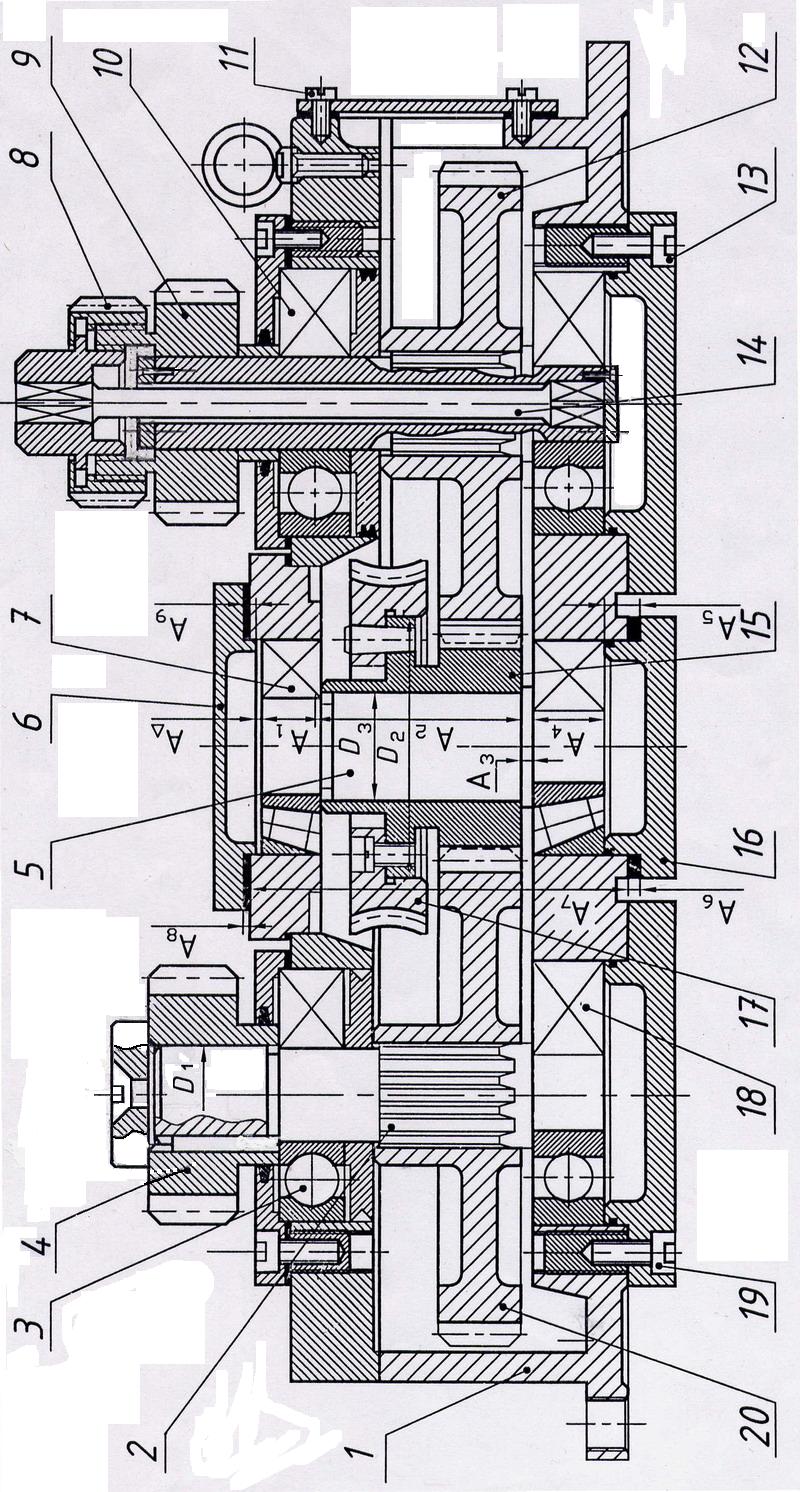 Таблица 2.1Исходные данные к рисунку  2.2. ЧАСТЬ РАЗДАТОЧНОЙ КОРОБКИ АВТОМОБИЛЯНа рис.2.2 изображена часть раздаточной коробки автомобиля; эта коробка служит для передачи крутящего момента к ведущим мостам автомобиля.Зубчатое колесо 5 включения заднего моста перемещается по шлицам передаточного вала 1 с помощью вилки 4. Правый конец вала опирается на подшипник качения, установленный в гнездо зубчатого колеса 6, изготовленного как одно целое с вторичным валом.Левый конец вала 1 имеет подшипник 2, который закрыт крышкой 18, которая установлена на крыльчатке 19 по D3  с незначительным зазором и крепится винтами 3 с нормальной длиной свинчивания к корпусу 7.Величина зазора  должна быть строго выдержана (оговорено заданием). Гайка 20, которая закрепляет крыльчатку, имеет короткую длину свинчивания.На хвостовике вторичного вала 6  по D2 на сегментной шпонке с незначительным зазором установлено зубчатое колесо 9 привода спидометра. В корпус 10  установлен подшипник 8 вторичного вала. Корпус 10 точно центрируется по D1 в корпусе раздаточной коробки 7.На шлицевом валу 15 смонтированы промежуточное колесо 13 и зубчатое колесо понижающей передачи 17. При положении, указанном на чертеже, включена прямая передача; при введении зубчатого колеса 5 в зацепление с зубчатым колесом 17, включается понижающая передача. Шлицы в отверстиях зубчатых колёс закаливаются.Зубчатая передача среднескоростная, колёса стальные с нагревом до +70 ºС, корпус раздаточной коробки изготавливается из силумина и нагревается до +60 ºС.Крышки подшипников 16 и 11 должны свободно устанавливаться в отверстия корпуса, так как их подтяжкой регулируются зазоры в конических подшипниках 14. Крышки подшипников крепятся при помощи болтов, имеющих резьбу нормальной длины свинчивания.Подшипники качения испытывают умеренные толчки и вибрации и при работе имеют перегрузки до 300 %. Между крышкой  16 и подшипником 14 предусмотрен тепловой зазор, величина которого обеспечивается расчетом размерной цепи. Перечислим звенья размерной цепи:А1 и А5 − высота буртиков крышек 11 и 16; А2 и А4 −  толщина  прокладок; А3   − корпусный размер; А6 и А8 −  монтажная высота подшипников; А7 −  длина шлицевой части ступени вала 15.Примечание. Призматическая шпонка на чертеже не показана.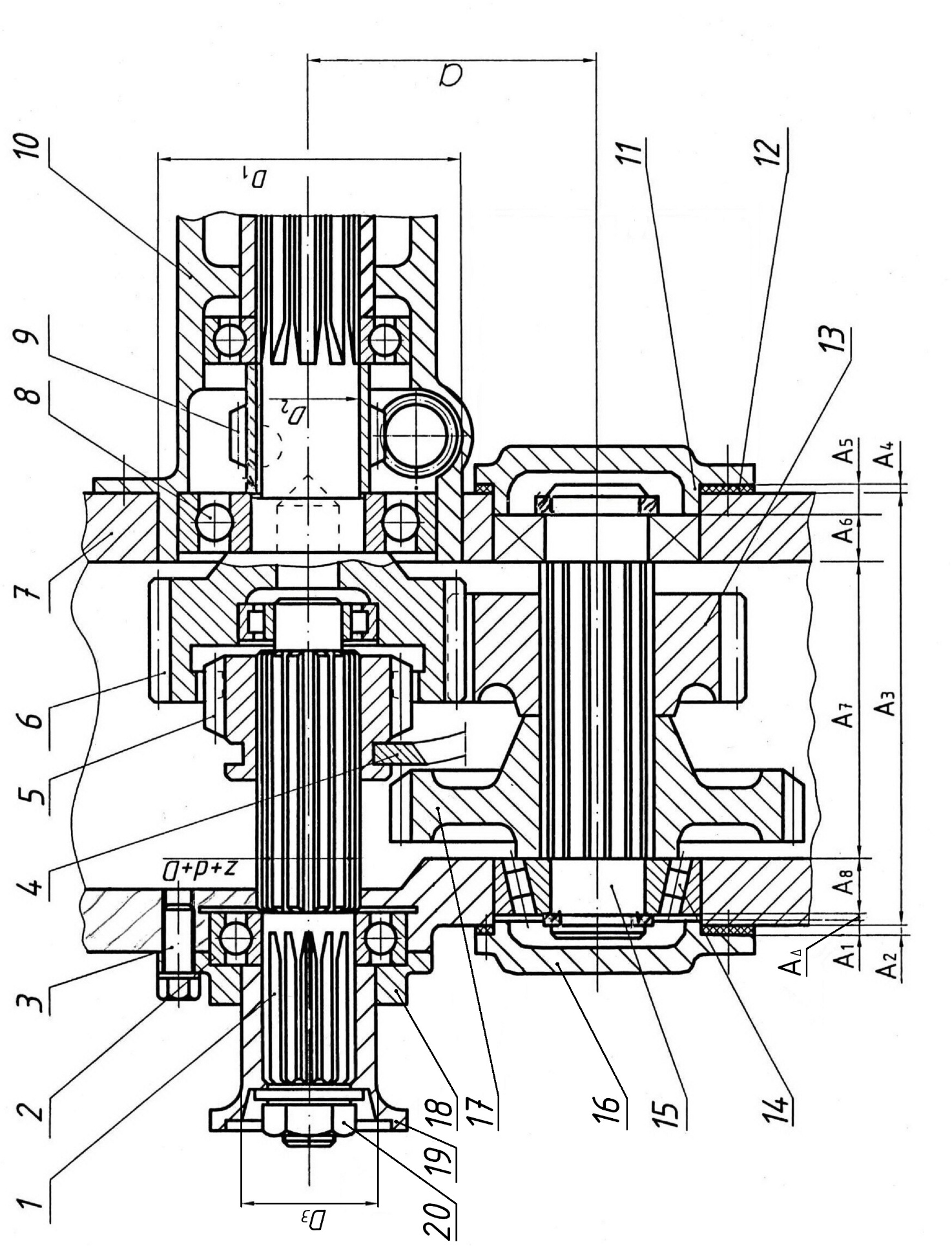  Таблица 2.2Исходные данные к рисунку  2.3. МЕХАНИЗМ ПОВОРОТА РУКИ МАНИПУЛЯТОРАНа рис.2.3 представлен механизм поворота руки манипулятора промыш-ленного робота «Универсал – 5». Рука манипулятора приводится во вращение двигателем 2 постоянного тока через зубчатый и червячный редукторы.Зубчатый редуктор включает в себя вал-шестерню 9, связанную муфтой с ротором двигателя 12, и зубчатое колесо 15, установленное на вал 14 с призматической шпонкой.Передача 9-15 среднескоростная, обеспечивающая точность угла поворота, колёса стальные закаленные и могут нагреваться до +35 ºC, корпус из силумина, нагревается до +30 ºC. Вал 14 базируется на двух радиальных шариковых подшипниках 16. Червячное колесо 22 выполнено разъемным. Обод червячного колеса 8 по диаметру D2 центрируется относительно ступицы 22. Обе части стягиваются винтами 6 нормальной длины свинчивания. Ступица червячного колеса и кольцо 5 надеты на шлицы вала 4 с минимальным зазором. Шлицы в отверстии ступицы 22 не закаливаются, так как шлицевое соединение неподвижное.На конец вала 4 напрессована по D3  шестерня 1, работающая от привода тахометра. Предельные значения натяга оговорены заданием. Зубчатая передача тахометра тихоходная и нагрев соответствует температуре окружающей среды  +25 ºC.Вал 4 монтируется на радиально-упорных конических подшипниках 3 и 17, которые установлены в корпус 21 через промежуточные корпуса 2 и 20.Промежуточный корпус 2 точно центрируется в корпусе 21 и крепится болтами 7 с потайными головками. Подшипник 17 монтируется в промежуточном корпусе 20, который по D1  точно сцентрирован в корпусе 21, причем предпочтительно иметь натяг. Подшипники качения допускают перегрузку до 150%, толчки и вибрации умеренные, режим работы нормальный.Регулировка осевого зазора подшипника 17 производится гайкой 18 с короткой длиной свинчивания и мелким шагом.Осевой зазор между крышкой 13 и подшипником оговорен заданием и обеспечивается расчётом размерной цепи. Перечислим звенья размерной цепи:          A1  и  A3 – высота(ширина) подшипников; A2 – длина ступени вала 14; A5  –  размер  корпуса 10;A4 – глубина расточки в корпусе 21; A6  –  ширина прокладки; A7  –  высота буртика крышки 13. 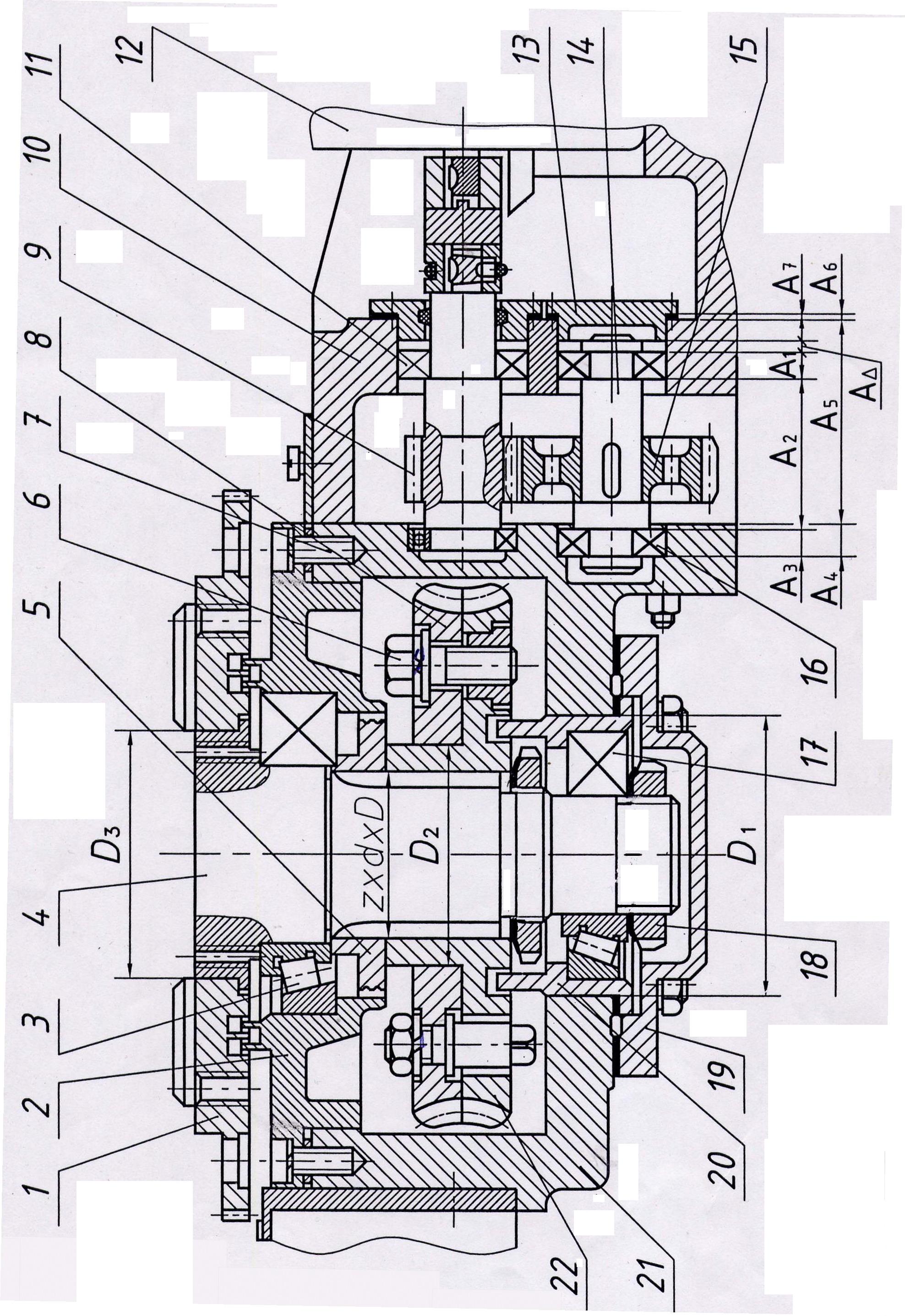 Таблица 2.3Исходные данные к рисунку  2.4. РЕДУКТОР СМЕСИТЕЛЯ БЕГУНОВ На рис.2.4 представлен редуктор смесителя бегунов, предназначенный для приготовления формировочных и стержневых смесей.Вращение от электродвигателя через муфту передаётся на коническую зубчатую передачу 1-23, далее через прямозубую передачу 3-9 на выходную шестерню 4. Зубчатые передачи стальные, тихоходные, тяжелонагруженные, максимальный нагрев + 40 ºС, корпус чугунный, нагревается до температуры +30 ºС.Обод зубчатого колеса 9 установлен по D3 на ступицу 7 с натягом, оговоренным заданием. Дополнительно предусмотрено крепление с помощью шести болтов 8 с нормальной длиной свинчивания. Вал 14 имеет прямобочные шлицы, на которое установлено зубчатое колесо. Шлицы в отверстии ступицы не закаливаются. Два подшипники 12 установлены в промежуточный корпус (стакан) 11.  Стакан точно сцентрирован по отверстию D2 в крышке 21 и дополнительно закреплён болтами 13, выполненными с нормальной длинной свинчивания. Тепловой зазор в подшипниках регулируется гайкой 16, имеющей короткую длину свинчивания.На конце вала 14 находится зубчатое колесо 4, установленное по D1 по переходной посадке (преобладает натяг), так как используется шпоночное соединение. От продольного смещения зубчатое колесо  4 закреплено гайкой с пружинной шайбой.Вал-шестерня 3 смонтирован на радиально-упорных шариковых подшипниках.Валы 1, 3 и 14 опираются на подшипники, которые при работе имеют перегрузку до 300%, толчки вибрации, режим работы тяжёлый.Смещение торцов зубчатых колёс 3 и 9 оговорено заданием и обеспечивается расчётом размерной цепи. Перечислим звенья размерной цепи:A1 − размер ото торца зубчатого колеса до упорного буртика по валу 3; A2 − размер до подшипника 22; A3 − глубина расточки в стакане 20 под подшипник; A4 − высота стакана 20;A5 − глубина расточки под подшипники в стакане 11; A6 − ширина распорной втулки 10; A7 − размер ступицы 7; A8 − размер по зубчатому венцу 9.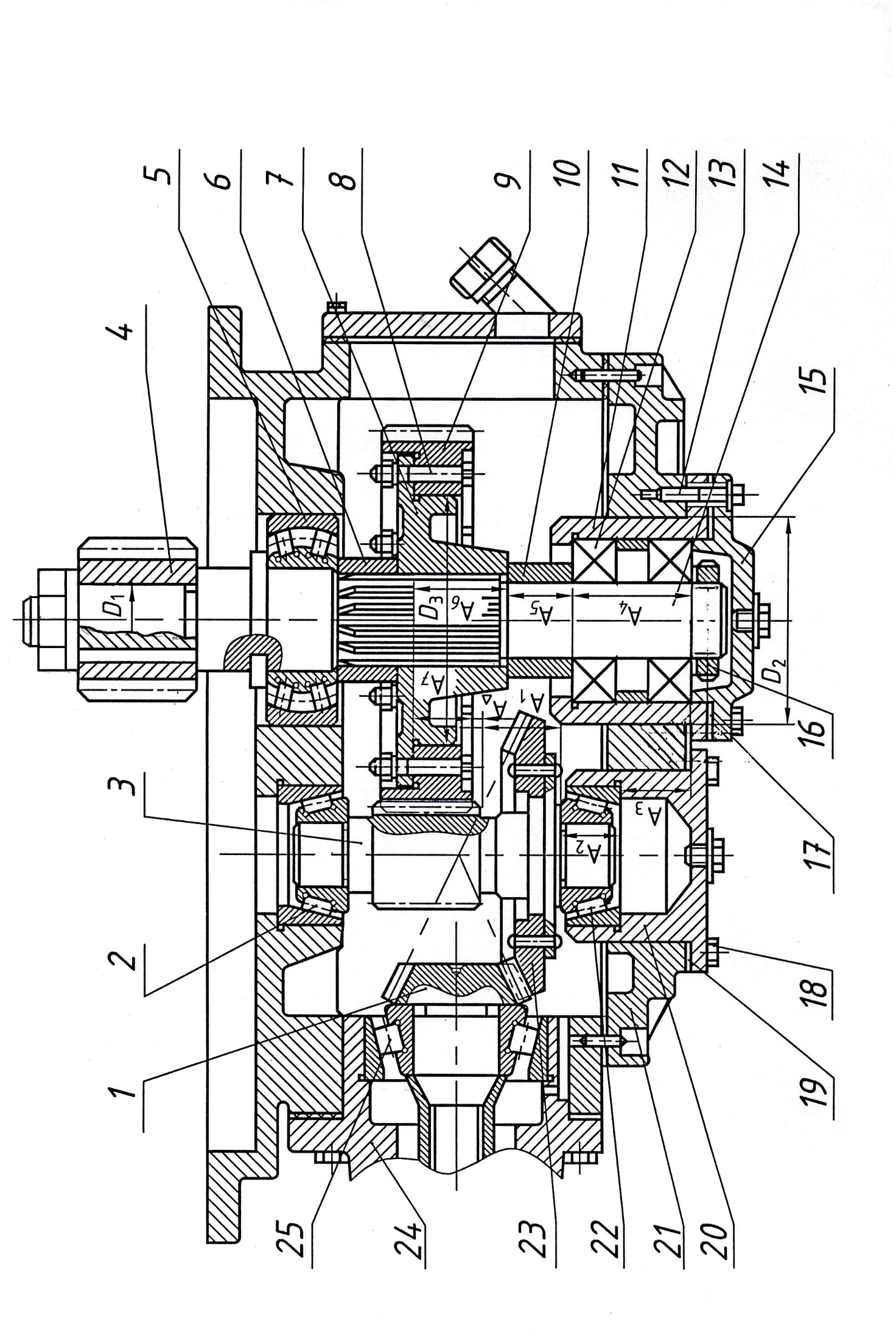                                                  Таблица 2.4Исходные данные к рисунку  2.5. МЕХАНИЗМ ПРИВОДА ПОДАЧ СТАНКА С ЧПУНа  рис.2.5 представлен механизм привода подач с автоматическим устранением зазора специального станка с ЧПУ, который представляет собой редуктор, укрепленный на портале станка. Зубчатое колесо 19 по D2 установлено на вал 17 с помощью шпоночного соединения, обеспечивается хорошее центрирование. Зубчатое колесо 10 крепится на валу 8 с помощью прямобочных шлицев, которые закаливаются. Между зубчатым колесом и подшипником установлена распорная втулка 7. Вал 8 монтируется на радиально-упорных конических подшипниках, осевое смещение которых фиксируется гайкой 15 с короткой длиной резьбы.Подшипники допускают перегрузку до 150%, толчки и вибрации умеренные, режим работы – нормальный.Фланцевая крышка 14 крепится болтами 12 (с потайными головками и нормальной длинной свинчивания) к крышке редуктора 11, которая соединяется с корпусом 9 болтами и фиксируется коническими штифтами.Радиальный, роликовый подшипник 2 монтируется в промежуточном корпусе (стакане) 3. Стакан 3 точно сцентрирован  по D1 в корпусе 9  и крепится  вместе с крышкой 1  болтами  20 (с нормальной длинной свинчивания). Зубчатое колесо 18 выполняет  роль паразитной шестерни и на вал 17 установлено по D3 с гарантированным зазором, величина которого оговорена заданием. Зубчатые передачи среднескоростные, выполнены из стальных, термически обработанных зубчатых колёс, которые нагреваются до +45 ºС, корпус (станина) чугунный и нагревается до +30 ºССмещение торцов зубчатых колес 10 и 18 оговорено заданием и обеспечивается расчетом размерной цепи. Перечислим звенья размерной цепи:A1 − ширина зубчатого венца колеса 10; A2 − высота распорной втулки 16; A3 и A6   – монтажная высота (ширина) подшипников; A4 и A5 − высота буртиков крышек 14;A7 − длина ступени вала с зубчатым колесом  18.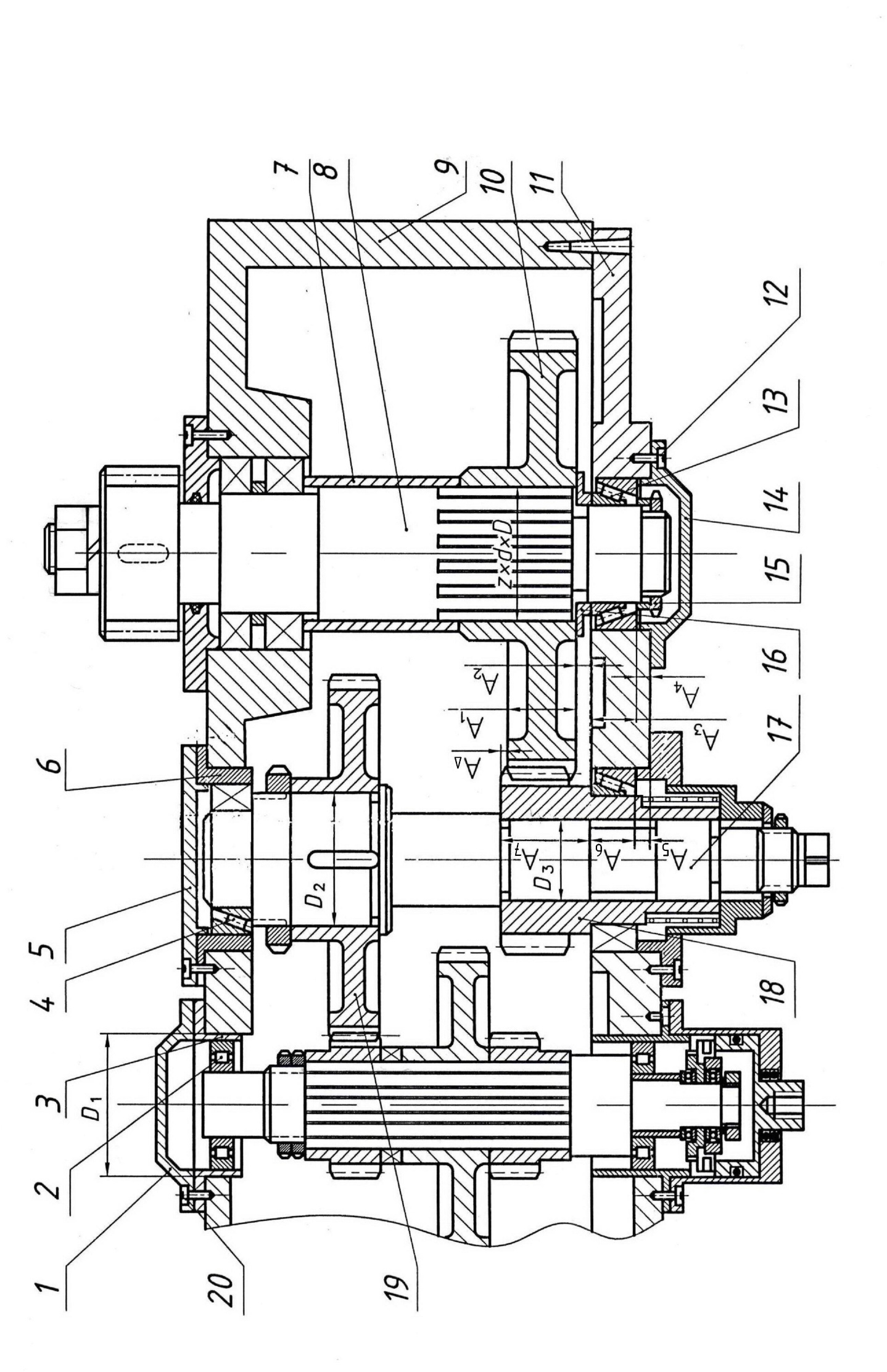 Таблица 2.5Исходные данные к рисунку  2.6. ШПИНДЕЛЬНАЯ ГРУППА СПЕЦИАЛЬНОГО СТАНКАНа рис.2.6 показана шпиндельная группа специального станка.Шпиндель станка 5 установлен на основных подшипниках в гильзе 12. Гайка 11 с короткой длиной свинчивания регулирует зазор в подшипниках шпинделя. Особый механизм может перемещать гильзу 12 вместе со шпинделем вдоль оси. По диаметру D3 необходим зазор, предельные значения которого предусмотрены заданием.Зубчатые колеса 2 и 8 должны быть хорошо сцентрированы на валах. На вал 13 по D2 установлено зубчатое колесо 2. Передача вращения обеспечивается призматическими шпонками. Зубчатое колесо 8 установлено на шлицевую втулку 9. Шлицевый хвостовик шпинделя 5 должен свободно перемещаться вдоль оси шлицевой втулки 9. Шлицы в отверстии втулки закаливаются.Зубчатая передача скоростная, испытывает значительные нагрузки и нагревается до +60 ºС. Колёса выполняются из стали, а зубчатые венцы закаливаются и шлифуются. Станина станка (корпус 1) выполняется из чугуна и нагревается не более  + 30 ºС.Промежуточный корпус 4 подшипника 6 монтируется в гнездо корпуса 1 с точным центрированием по диаметру D1, после чего окончательно крепится болтами 7 с нормальной длиной свинчивания. Концы вала 13 опираются на шариковые подшипники 3 и 14. Подшипники имеют перегрузку до 150%, толчки и вибрации умеренные, режим работы нормальный.Между крышкой и подшипником 3 предусмотрен тепловой зазор, величина которого обеспечивается расчетом размерной цепи.Перечислим звенья размерной цепи:A1и A5  − высота буртиков крышек; A2 и A4  − толщина прокладок; A3 – корпусной размер; A6 и A10 – ширина подшипников; A7  − длина ступени вала; A8  − ширина ступицы  зубчатого колеса; A9  − высота распорной втулки.   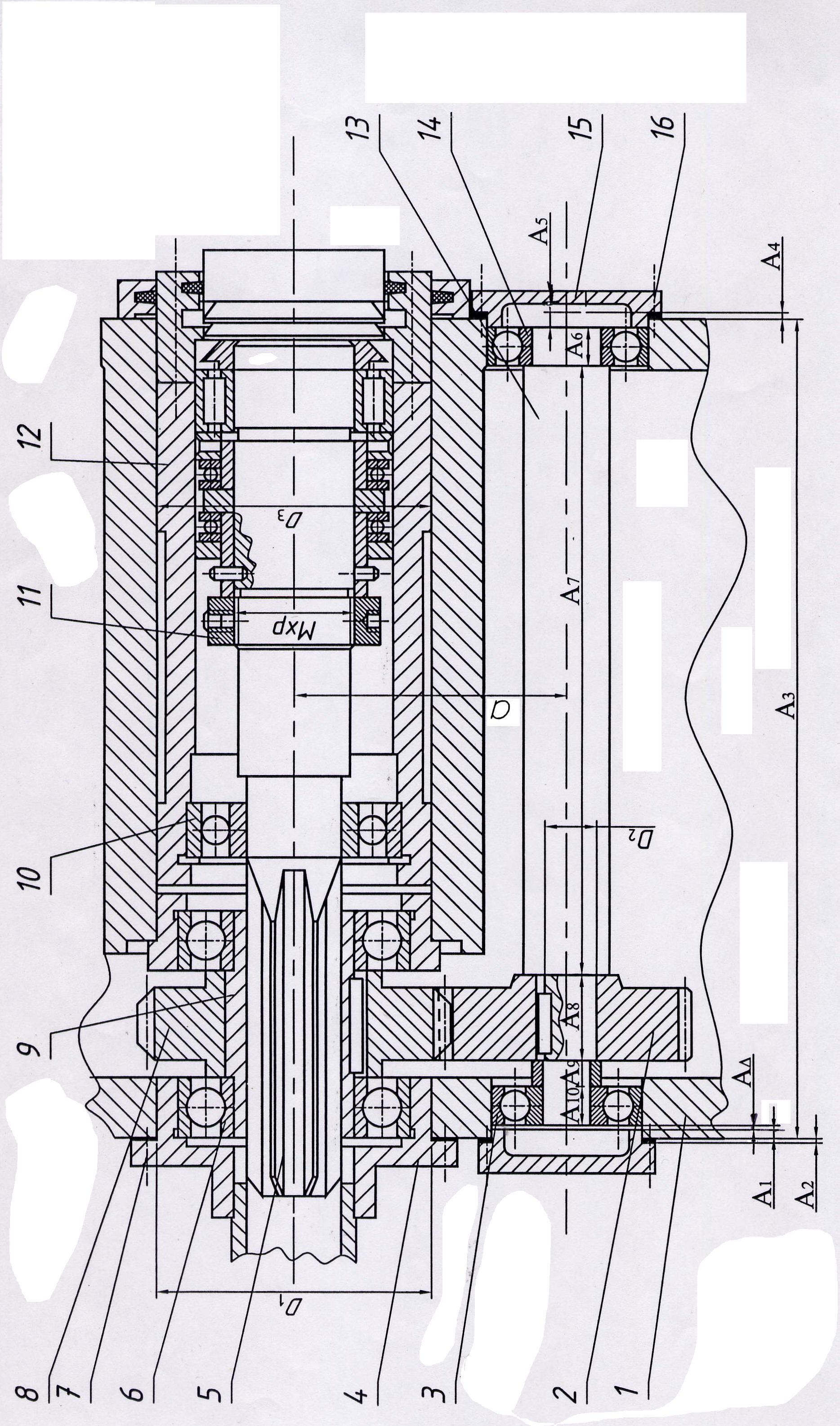 Таблица 2.6Исходные данные к рисунку 2.7. ЧАСТЬ КОРОБКИ ОТБОРА МОЩНОСТИ АВТОМОБИЛЯНа рис.2.7 показана часть коробки отбора мощности автомобиля, которая устанавливается в тех случаях, когда автомобиль имеет дополнительные агрегаты, получающие привод от двигателя.Блок зубчатых колес 2 смонтирован на оси 1 на игольчатом подшипнике. Неподвижность оси 1 в корпусе D1  обеспечивается штифтом 4.На конце вала 8 установлено по D2 с точным центрированием зубчатое колесо 7, имеющее шпоночное соединение, оно закреплено шайбой с винтом. Зубчатое колесо 5 перемещается вдоль шлицевой части вала  8 вилкой 12. Шлицы в отверстии зубчатого колеса закаливаются. Зубчатые передачи среднескоростные, закалённые венцы, допустимый нагрев до +60 ºС, корпус силуминовый с допустимым нагревом до +55 ºС.Отбор мощности производится с вала 8, смонтированного на двух конических роликовых подшипниках 6. Подшипники качения 6 испытывают умеренные толчки и вибрации, имеют перегрузки до 300.Управление коробкой осуществляется водителем из кабины посредством рычага, который перемещает шток 9 в пределах, ограниченных фиксаторами 11. Зазор между штоком 9 и корпусом 16 по D3 оговорен заданием. На шток 9 установлены защитные гайки 10 и 13, имеющие резьбу с мелким шагом и нормальной длиной свинчивания. Крышка 15 крепится к корпусу 16 с помощью винтов 14, имеющих нормальную длину свинчивания.Между крышкой 15 и подшипником предусмотрен тепловой зазор, величина которого обеспечивается расчетом размерной цепи. Перечислим звенья размерной цепи:A1 и A5– высота буртиков крышек;A2 и A4 – толщина прокладок; A3 – корпусной размер;             A6 и A8 – монтажная ширина конических подшипников;A7 – длина ступени вала.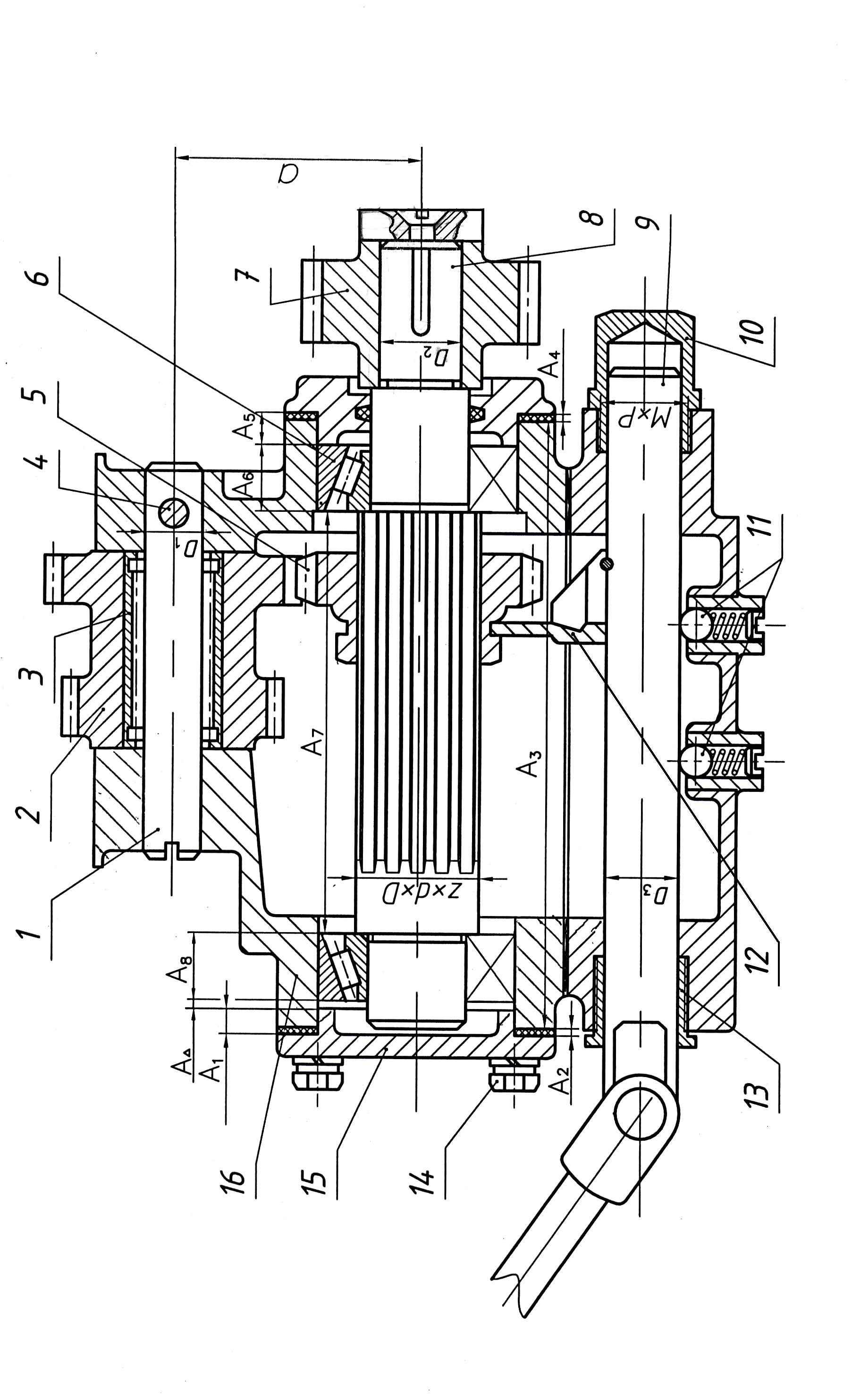 Таблица 2.7Исходные данные к рисунку 2.8. ЧАСТЬ КОРОБКИ ПЕРЕМЕНЫ ПЕРЕДАЧ АВТОМОБИЛЯНа рис.2.8 изображена часть коробки перемены передач автомобиля, которая имеет несколько пар зубчатых колес, вводимых в зацепление в разных сочетаниях для изменения крутящего момента и скорости.С помощью вилки 4 производится переключение 1, 2, 3, 4 передач. Вилка 4 закреплена неподвижно болтами с нормальной длиной свинчивания на штоке переключения передач 3, который рычагом свободно перемещается вдоль оси в отверстиях D3 корпуса коробки передач. Предельные значения зазора даны в задании.Промежуточный вал 13 с блоком шестерен свободно вращается в подшипниках.Крышка 1 подшипника 2 крепится к корпусу болтами 15 с нормальной длиной свинчивания и по размеру D2 сопрягается с основным корпусом, обеспечивается точное центрирование.Подшипники качения испытывают толчки и вибрации и при работе имеют перегрузки до 300, режим работы тяжелый.Шпоночное соединение используется при установке зубчатого колеса 9 на вал 13; по D1 обеспечивается хорошее центрирование. Зубчатые колёса 12 и 14 имеют направляющую шпонку. Зубчатые передачи среднескоростные имеют закалённые венцы и могут нагреваться до +65ºС, а корпус силуминовый с нагревом до +50ºС. Гайка 11 имеет короткую длину свинчивания. Болт 10 с нормальной  длинной свинчивания.Зазор между ступицей зубчатого колеса 9 и торцом наружного кольца подшипника 8 указан в задании и обеспечивается на производстве согласно расчету размерной цепи.Перечислим звенья размерной цепи: A1 – ширина ступицы зубчатого колеса 9; A2  – длина ступени вала-шестерни 13; A3  – высота стопорного кольца; A4 и А8  – ширина подшипников;A5  – размер корпуса; A6  –толщина прокладки; A7 – высота крышки корпуса.	Примечание. Шлицевое соединение на чертеже не показано, принять, что шлицы в отверстии колеса не закаливаются, соединение неподвижное.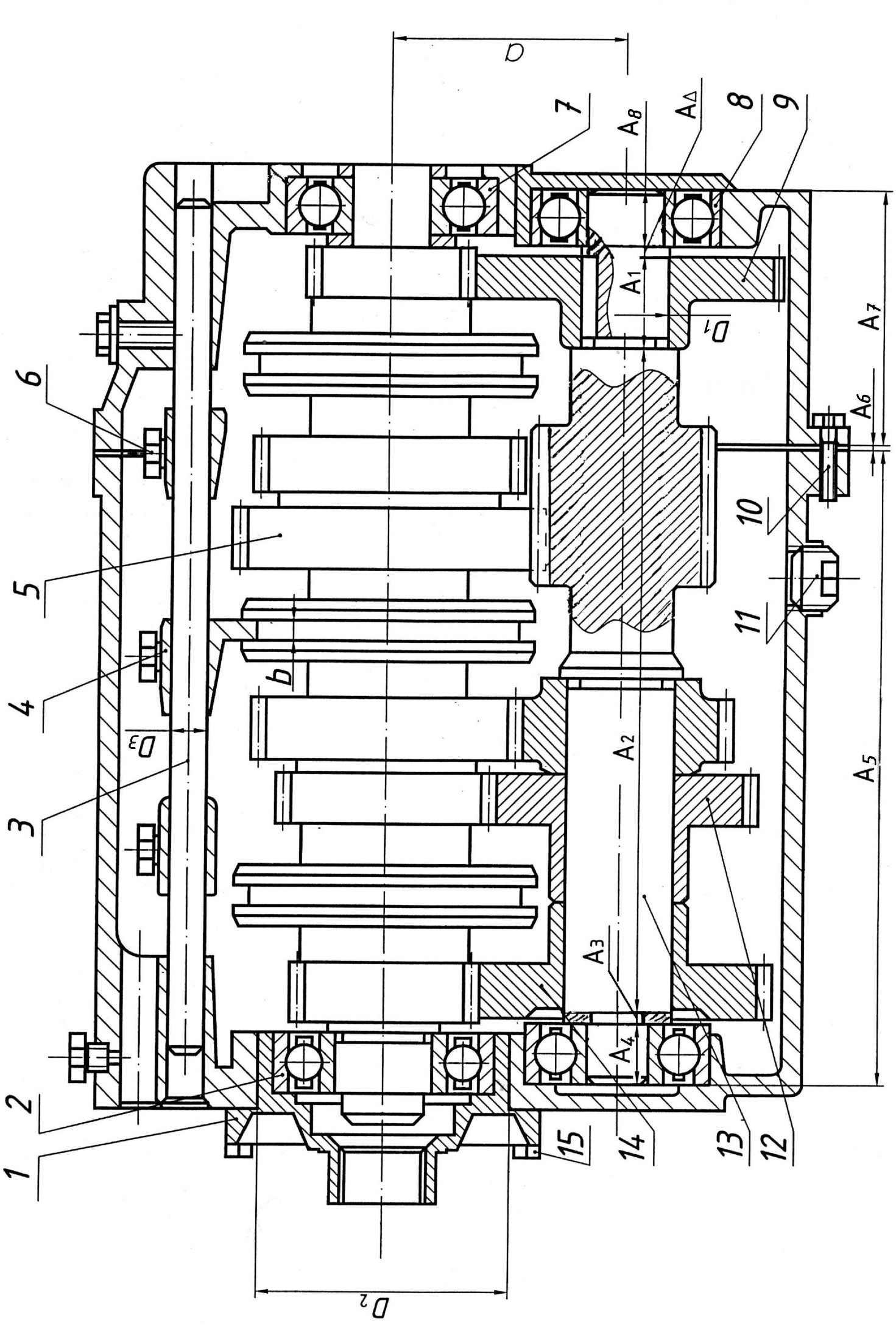 Таблица 2.8Исходные данные к рисунку  2.9. ЧАСТЬ КОРОБКИ СКОРОСТЕЙ МЕТАЛЛОРЕЖУЩЕГО СТАНКАНа рис. 2.9 представлена часть коробки скоростей металлорежущего станка.Вращение с вала 1 на вал 13 обеспечивается зубчатой передачей, состоящей из колёс 5 и 15. Зубчатые колёса установлены на валы с помощью шпоночных соединений. Обеспечивается точное центрирование по диаметру D2.Зубчатые передачи скоростные, стальные, закаленные, могут нагреваться до температуры +70°С. Корпус 8 (станина) из чугуна и нагревается не более, чем до +30ºС.Крышки подшипников крепятся к станине болтами 17 и 12 с нормальной длиной свинчивания.Подшипник 7 установлен в корпус 8 с помощью стакана 6, который точно сцентрирован в отверстии D1 корпуса и крепится болтами с потайными головками и нормальной длиной свинчивания.Осевое перемещение подшипника 3 ограничено втулкой 4, установленной на вал с гарантированным зазором по D3, величина которого оговорена заданием. Гайки 16 имеют мелкий шаг и короткую длину свинчивания.Подшипники работают в нормальном режиме, толчки и вибрации умеренные, допускается перегрузка до 150%.Относительное осевое смещение торцов зубчатых колёс 5 и 15 обеспечивается путём расчёта размерной цепи.Перечислим звенья размерной цепи:A1 – размер на валу; A2 – ширина подшипника 3; A3 – глубина расточки в корпусе 8; A4 – корпусный размер; A5 – размер глубины расточки в корпусе; A6 – ширина распорной втулки; A7  - ширина ступицы зубчатого колеса 15.Примечание. Шлицевое соединение на чертеже не показано, принять, что шлицы в отверстии колеса закаливаются, соединение подвижное.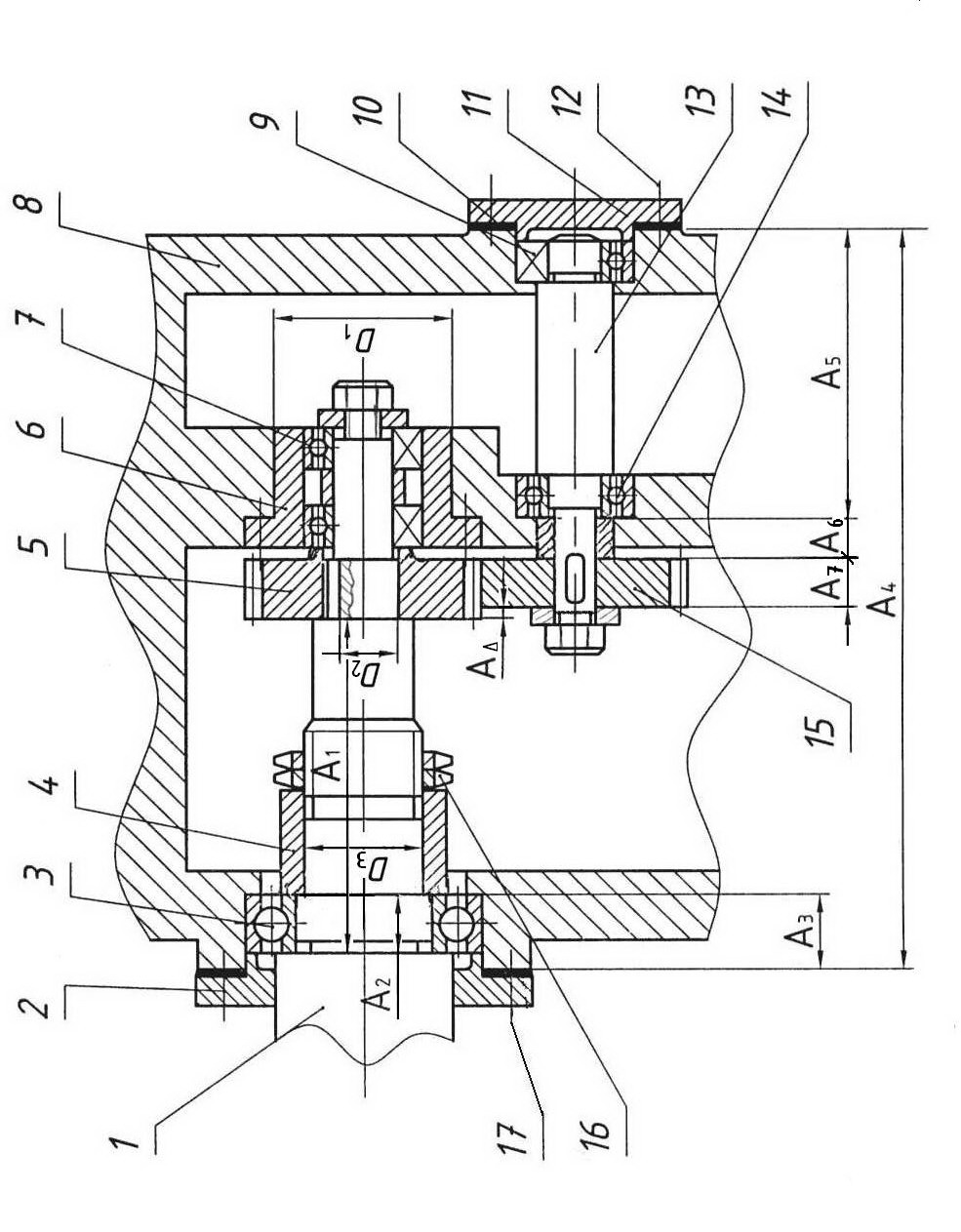 Таблица 2.9Исходные данные к рисунку  2.10. РЕДУКТОР МУНДШТУЧНОЙ СТЕРЖНЕВОЙ МАШИНЫНа рис.2.10 представлен редуктор, который является частью мундштучной стержневой машины, предназначенной для изготовления стержней постоянного сечения.Вращение редуктору передаётся электродвигателем на шкив 12 через клиноременную передачу. Шкив закреплён на валу 11 с помощью шлицевого соединения и двух гаек 13 с мелким шагом и короткой длиной свинчивания. Шлицы в отверстии шкива не закаливаются, так как соединение неподвижное.На конце вала 18 на шлицах установлена смотровая муфта 4,  в которую по диаметру D1 запрессован палец 1, закреплённый гайкой 22 с короткой длинной свинчивания. Головка шатуна 2 имеет гайку 3 с увеличенной длиной свинчивания, необходимой для регулировки хода шатуна. Шлицы в отверстии муфты не закаливаются.Вращение с вала 11 на вал 18 передаётся с помощью косозубой зубчатой передачи, состоящей из колёс 9 и 19.  Зубчатые колёса на валы установлены с помощью шпоночных соединений и имеют хорошее центрирование по D2. Зубчатые передачи скоростные, выполнены из закаливаемых марок сталей и могут нагреваться до температуры +60 ºС. Корпус редуктора 8 и крышка (на рисунке не показана) выполнены из серого чугуна и нагреваются не более чем до +30 ºС. Вал 18 установлен на опоры из радиально-упорных подшипников. Подшипники при работе имеют перегрузку до 150% вибрации умеренные, режим работы нормальный. Крышки подшипников крепятся болтами 5 с нормальной длиной свинчивания (по 4 штуки на каждую крышку) к корпусу. В крышках находятся уплотнительные кольца 14, необходимые для удержания смазки. В корпусе 8 между подшипниками установлена втулка по D3 с зазором, величина которого оговорена заданием. При расчёте посадки учесть, что по этому диаметру выполнена посадка наружных колец подшипников.Между крышкой 15 и подшипником 16 предусмотрен тепловой зазор, величина которого обеспечивается расчётом размерной цепи. Перечислим звенья размерной цепи:A1 и A5 – высота буртиков крышек;A2 и A4 – толщина посадок;A3 – размер корпуса;A6, A7, A9 – монтажная высота подшипников;A8 – размер ступени вала.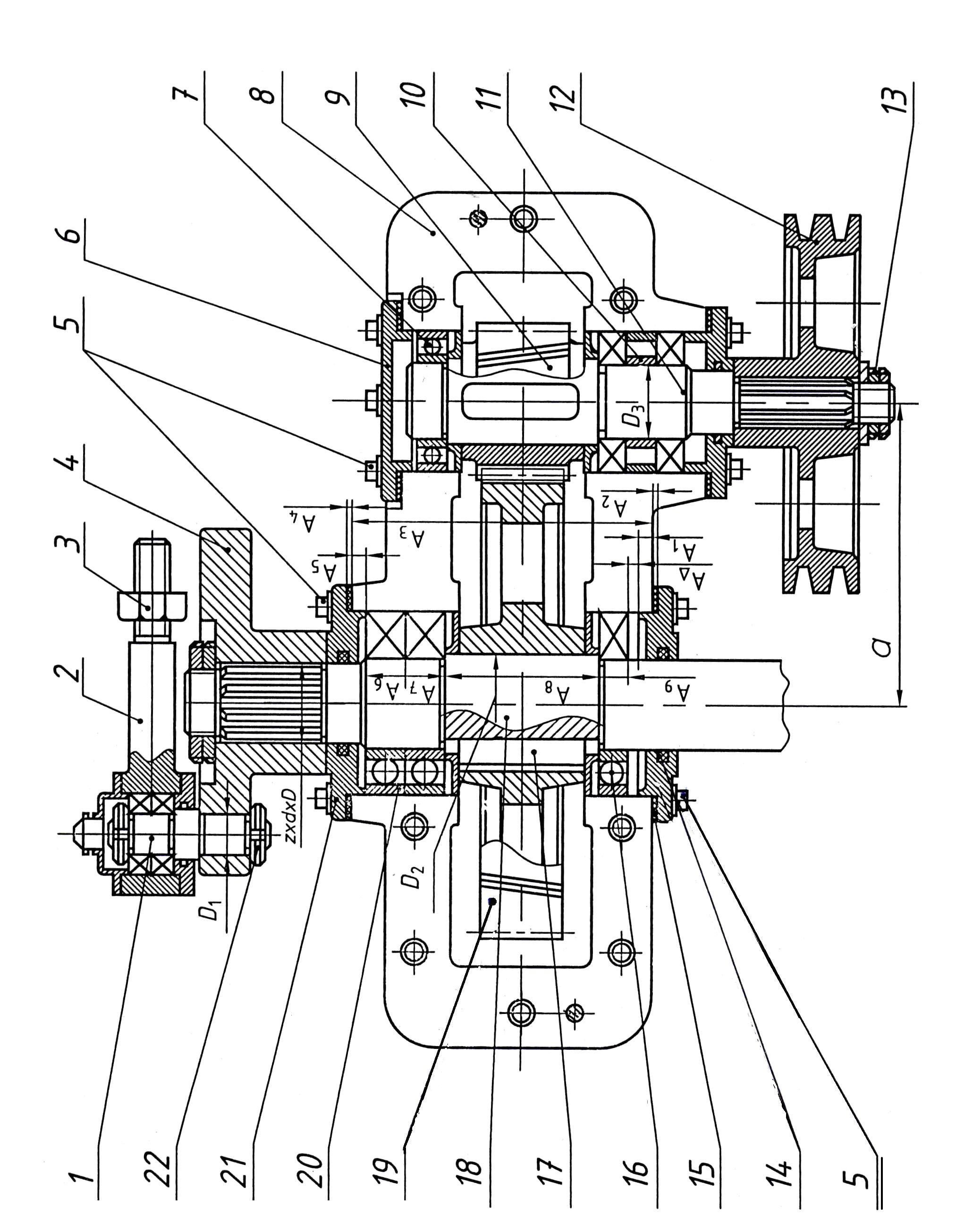 Таблица 2.10Исходные данные к рисунку  2.11. ЧАСТЬ УЗЛА ВКЛЮЧЕНИЯ КРИВОШИПА ПРЕССАНа рис.2.11 изображена часть узла включения кривошипа пресса.При включении муфты 17 шкив 15 посредством клиноременной передачи вращается вокруг неподвижного вала 19 на двух шариковых подшипниках 18.При выключенной муфте шкив вращается вместе с валом.Шкив 15 установлен с небольшим зазором на полумуфте 16 и дополнительно закреплен болтами. Гарантированный зазор по D3 оговорен заданием.На конце вала 19 находится зубчатое колесо 5, установленное по диаметру D1 на две диаметрально расположенные шпонки.Осевое перемещение колеса 5 ограничено по торцу вала шайбой и болтом 6 с мелким шагом и нормальной длиной свинчивания.Зубчатые передачи тихоходные, колеса  выполнены из стали, не закаливаются, так как  работают в условиях окружающей среды с температурой от +10 до + 30 ºС.Зубчатое колесо 9 смонтировано на шлицевом валу 10, шлицы в отверстии не закаливаются. С колеса 9 движение передаётся ползуну пресса  (на рисунке не показано).В корпус 1 установлен стакан 3, который точно сцентрирован по отверстию D2 в корпусе и закреплён болтами 8 с нормальной длиной свинчивания.        Радиально-упорные подшипники 4 и шариковые подшипники 18 фиксируются на валу 19 с помощью втулки 13. Подшипники 18 испытывают колебательный режим нагружения, а внутреннее кольцо подшипника 4 − циркуляционную нагрузку, оговоренную заданием,Подшипники работают в тяжёлом режиме, толчки и вибрации значительные, допускаются перегрузки до 300%.Тепловой зазор между крышкой 2 и подшипником 4 обеспечивается расчётом размерной цепи.Перечислим звенья размерной цепи:A1 – размер до фланца крышки 2;A2 – толщина прокладки 11A3 – глубина расточки в стакане 3;A4 и A6 – монтажная высота подшипников 4;A5 – высота распорной втулки 12.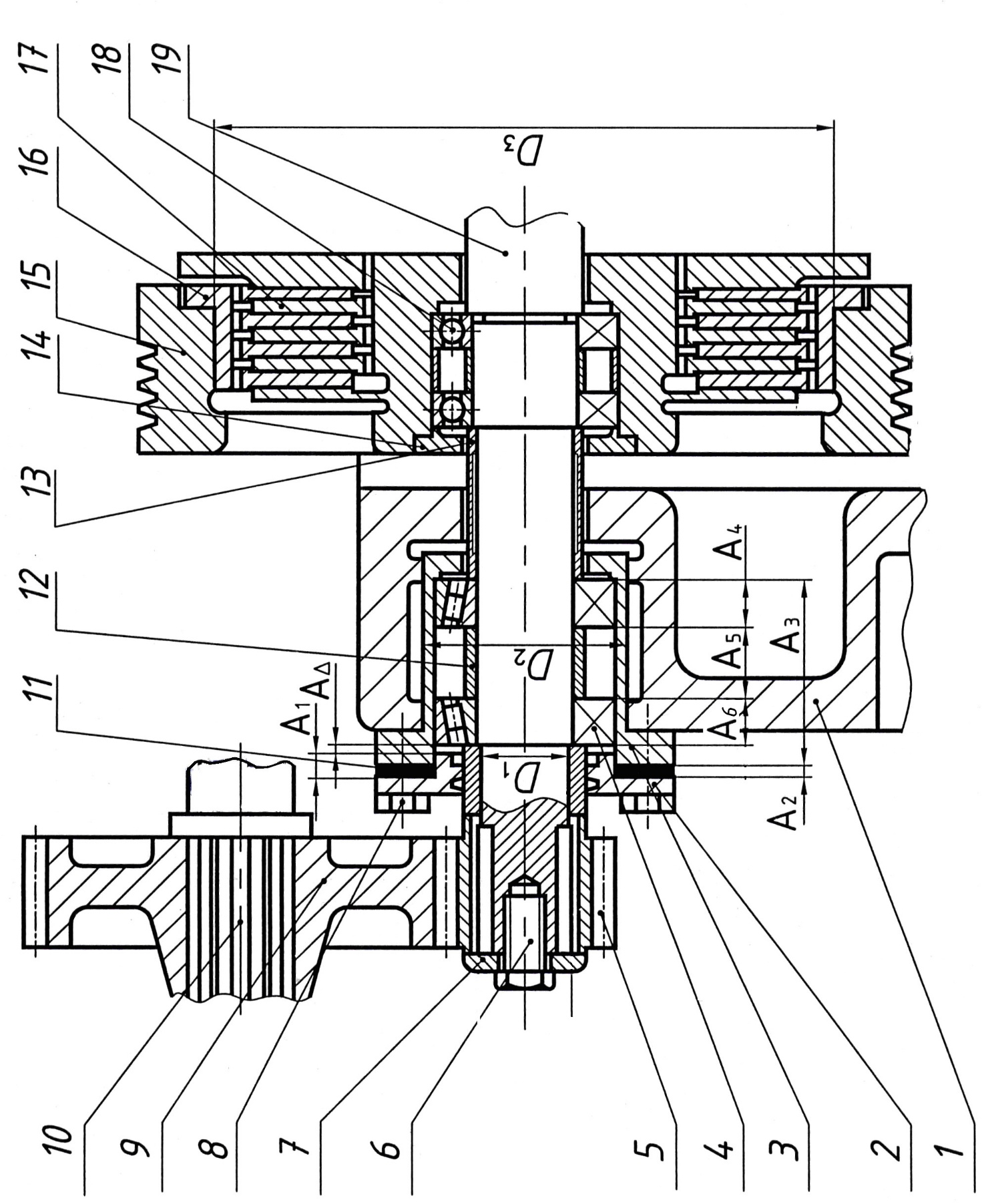 Таблица 2.11Исходные данные к рисунку 2.12. ШПИНДЕЛЬНАЯ ГРУППА ФРЕЗЕРНОЙ ГОЛОВКИ  СТАНКАНа рис. 2.12 представлена  шпиндельная группа фрезерной головки специального станка. Фрезерная головка симметричнаНа обоих концах шпинделя установлены фрезы 11, периодически снимаемые для заточки или переналадки станка. Зазор по посадочному диаметру D3 оговорен заданием. При выборе посадки следует учесть, что по D3  установлены еще  регулировочная шайба и защитное кольцо.Передача крутящего момента от шпинделя 6 на фрезы осуществляется посредством торцевых шпонок (на рисунке не показаны).Крышка 7 установлена в корпус по D1 с незначительным зазором и крепится болтами 12 с нормальной длиной свинчивания.Косозубое зубчатое колесо 4 по D2  хорошо сцентрировано относительно оси шпинделя и имеет две диаметрально расположенные призматические шпонки. Косозубое колесо 1 установлено на шлицевом валу 3. Шлицы в отверстии зубчатого колеса не закаливаются. Зубчатая передача 1-4 скоростная, крупномодульная.  Зубчатые колёса выполнены из закаливаемых марок сталей и могут нагреваться до температуры +65˚С. Станина выполнена из серого чугуна и нагревается не более  чем до  +30˚С.Шпиндель и ведущий вал 3 монтируются на радиально-упорных подшипниках. Подшипники при работе имеют перегрузки до 300%, толчки и вибрации значительные, режим работы тяжёлый. Гайки 14 ограничивают осевое смещение подшипников и имеют короткую длину свинчивания.Между крышкой 7 и подшипником 5 предусмотрен тепловой зазор, величина которого обеспечивается расчётом размерной цепи.Перечислим звенья размерной цепи:A1 и A6 – монтажная высота подшипников 5 и 9;A2 и A5 – высота распорных втулок 8;A4 – ширина зубчатого колеса 4;A7 и A11 – высота буртиков фланцев 7;A8 и A10 – толщина прокладок 13;A9 – корпусный размер.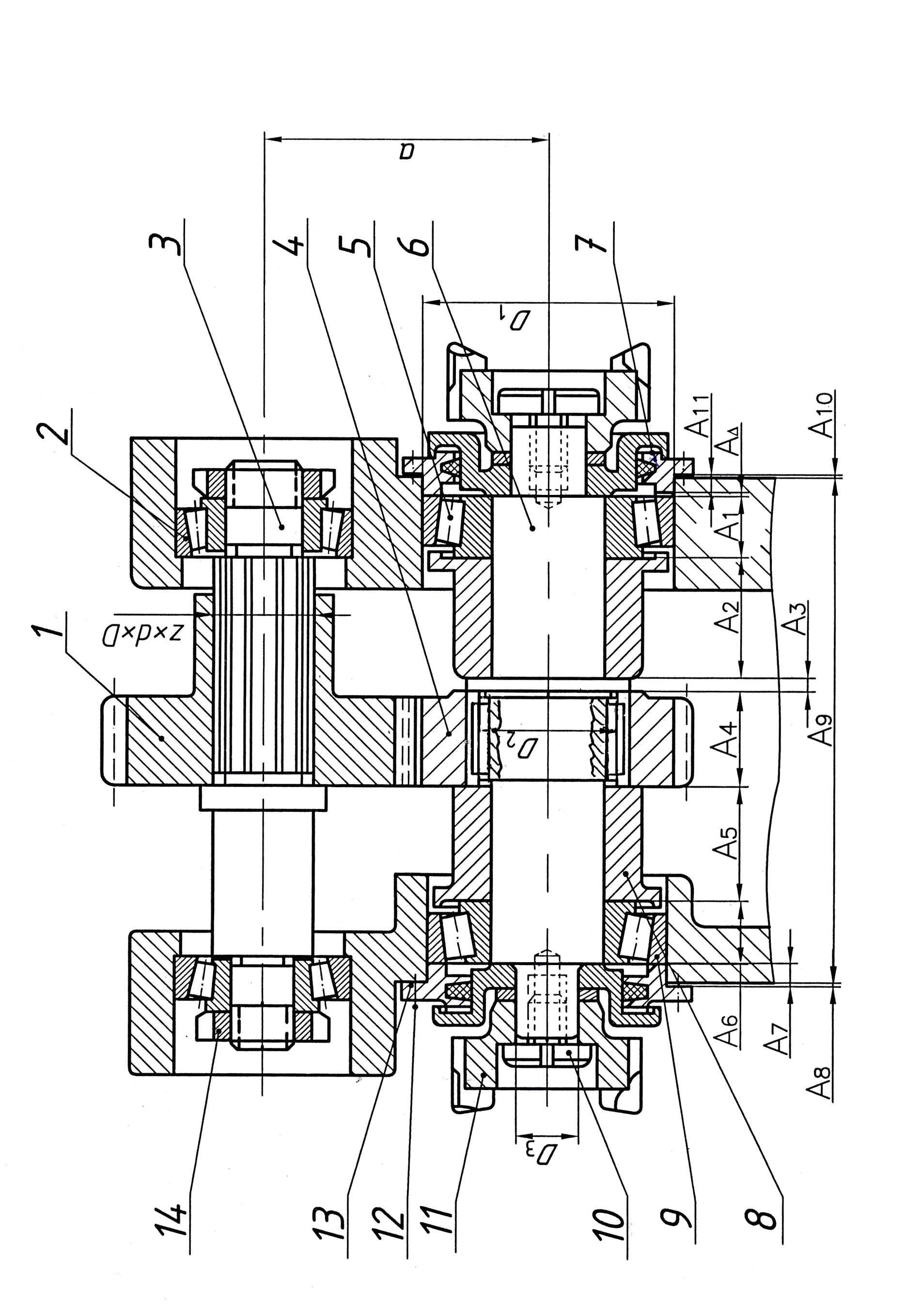 Таблица 2.12Исходные данные к рисунку№ вариантаГладкие цилиндрическиесоединенияГладкие цилиндрическиесоединенияГладкие цилиндрическиесоединенияГладкие цилиндрическиесоединенияГладкие цилиндрическиесоединенияГладкие цилиндрическиесоединенияГладкие цилиндрическиесоединенияГладкие цилиндрическиесоединенияГладкие цилиндрическиесоединенияГладкие цилиндрическиесоединенияГладкие цилиндрическиесоединенияГладкие цилиндрическиесоединенияГладкие цилиндрическиесоединенияГладкие цилиндрическиесоединенияГладкие цилиндрическиесоединенияПодшипники каченияПодшипники каченияПодшипники каченияПодшипники каченияПодшипники каченияПодшипники каченияПодшипники каченияПодшипники каченияПодшипники каченияПодшипники каченияПодшипники каченияШпоночное соединениеШпоночное соединениеШпоночное соединениеШпоночное соединениеШпоночное соединение№ вариантаD1D1D1D2D2D3D3D3SmaxSmaxSmaxSminSminВал ITd1 σтехВал ITd1 σтех№ поз№ позУсловное обозначе-ние Условное обозначе-ние Условное обозначе-ние Условное обозначе-ние Условное обозначе-ние Радиальная нагрузка, кНРадиальная нагрузка, кНРадиальная нагрузка, кНРадиальная нагрузка, кНddbbb№ вариантамммммммммммммммммкммкммкммкммкмВал ITd1 σтехВал ITd1 σтех№ поз№ позУсловное обозначе-ние Условное обозначе-ние Условное обозначе-ние Условное обозначе-ние Условное обозначе-ние Радиальная нагрузка, кНРадиальная нагрузка, кНРадиальная нагрузка, кНРадиальная нагрузка, кНмммммммммм1242424909052525298989810105518186-3056-3056-3056-3056-3057,57,57,57,52424888232323211011060606060606000441010180608180608180608180608180608363636363232101010336363612012045454590909010104,54,577     6-7206А     6-7206А     6-7206А     6-7206А     6-7206А202020203636101010430303013513548484890909010104433 5-307 5-307 5-307 5-307 5-3074040404030308885363636118118424242525252885510101605081605081605081605081605082525252536361010106454545140140464646727272993,53,5776-7308А6-7308А6-7308А6-7308А6-7308А3636363645451414147323232115115383838505050003318181805061805061805061805061805064545454532321010108303030126126363636606060101044331605041605041605041605041605041010101030308889404040130130454545808080885577     6-7508А     6-7508А     6-7508А     6-7508А     6-7508А3838383840401212121038383814014055555570707010104410106030960309603096030960309323232323838101010№ вариантаШлицевоесоединениеШлицевоесоединениеШлицевоесоединениеШлицевоесоединениеШлицевоесоединениеШлицевоесоединениеШлицевоесоединениеРезьбовоесоединениеРезьбовоесоединениеРезьбовоесоединениеРезьбовоесоединениеРезьбовоесоединениеРезьбовоесоединениеРезьбовоесоединениеРезьбовоесоединениеРезьбовоесоединениеРезьбовоесоединениеРезьбовоесоединениеРезьбовоесоединениеРезьбовоесоединениеРезьбовоесоединениеЗубчатаяпередачаЗубчатаяпередачаЗубчатаяпередачаЗубчатаяпередачаЗубчатаяпередачаЗубчатаяпередачаЗубчатаяпередачаЗубчатаяпередачаЗубчатаяпередачаЗубчатаяпередача№ вариантаZdddDDD№поз.№поз.Обозна-чение резьбыОбозна-чение резьбыОбозна-чение резьбыd2 измd2 измРnРn/2пр/2пр/2пр/2лев/2лев№ поз.№ поз.ааmmZZV, м/сV, м/с№ вариантаZмммммммммммм№поз.№поз.Обозна-чение резьбыОбозна-чение резьбыОбозна-чение резьбымммммкммкмминминминминмин№ поз.№ поз.ммммммммZZV, м/сV, м/с162828283232321111М6М6М65,35,31212+10+10+10+12+12441601604425252525284242424848481111М60,75М60,75М60,755,425,4288000-10-10121212012055303010103846464654545488М301,5М301,5М301,529,2829,281212+20+20+20-5-5151522522533252588484646465050501919М10М10М108,958,951010+40+40+400020202242243,53,5383812125842424246464688М362М362М36234,5734,5766-30-30-30+10+10151514414433323210106105252525858581919М121,5М121,5М121,511,8811,881515-20-20-20+20+204416516555222210107103636364545451313М12М12М1210,810,81818+10+10+100020201081084,54,5303066883636364040401919М60,75М60,75М60,755,425,421010+12+12+12-10-10441191192,02,034342020983636365050501313М8М8М87,067,061212+5+5+5-5-51212150150445050151510642424246464688М522М522М52250,5850,5888000-8-820201201203340401212№ варианта№ варианта№ вариантаРазмерная цепь, размеры в ммРазмерная цепь, размеры в ммРазмерная цепь, размеры в ммРазмерная цепь, размеры в ммРазмерная цепь, размеры в ммРазмерная цепь, размеры в ммРазмерная цепь, размеры в ммРазмерная цепь, размеры в ммРазмерная цепь, размеры в ммРазмерная цепь, размеры в ммРазмерная цепь, размеры в ммРазмерная цепь, размеры в ммРазмерная цепь, размеры в ммРазмерная цепь, размеры в ммРазмерная цепь, размеры в ммРазмерная цепь, размеры в ммРазмерная цепь, размеры в ммРазмерная цепь, размеры в ммРазмерная цепь, размеры в ммРазмерная цепь, размеры в ммРазмерная цепь, размеры в ммРазмерная цепь, размеры в ммРазмерная цепь, размеры в ммРазмерная цепь, размеры в ммРазмерная цепь, размеры в ммРазмерная цепь, размеры в ммРазмерная цепь, размеры в ммРазмерная цепь, размеры в ммРазмерная цепь, размеры в мм№ варианта№ варианта№ вариантаАmaxАmaxАmaxАmaxАminАminАminАminA1=A4A1=A4A1=A4A1=A4A2A2A2A2A3A3A5=A9A5=A9A5=A9A5=A9A6=A8A6=A8A6=A8A7A7A71113,53,53,53,50,50,50,50,5 27,25±0,25 27,25±0,25 27,25±0,25 27,25±0,25100100100100 8 8 8 8 8 8    2    2    21851851852223,83,83,83,80,50,50,50,524,75±0,2524,75±0,2524,75±0,2524,75±0,25162162162162101010101010    2    2    22382382383333,23,23,23,20,50,50,50,5 17,25±0,25 17,25±0,25 17,25±0,25 17,25±0,25 92 92 92 92 9 9 6 6 6 6    1,5    1,5    1,51451451454443,53,53,53,50,50,50,50,5 25,25±0,25 25,25±0,25 25,25±0,25 25,25±0,251201201201201414101010102,52,52,52002002005553,53,53,53,50,50,50,50,5  18,25±0,25  18,25±0,25  18,25±0,25  18,25±0,251051051051051010 8 8 8 8    2    2    21641641646663,23,23,23,20,50,50,50,5 25,25±0,25 25,25±0,25 25,25±0,25 25,25±0,25170170170170 9 9 8 8 8 8    3    3    32402402407773,03,03,03,00,50,50,50,5  17,25±0,25  17,25±0,25  17,25±0,25  17,25±0,25116116116116 8 8 8 8 8 8    2,5    2,5    2,51701701708883,53,53,53,50,50,50,50,5  21,25±0,25  21,25±0,25  21,25±0,25  21,25±0,25 90 90 90 90 6 6 10 10 10 10    2    2    21551551559993,03,03,03,00,50,50,50,5  24,75±0,25  24,75±0,25  24,75±0,25  24,75±0,25116116116116 8 8 8 8 8 8    2    2    21861861861010103,23,23,23,20,50,50,50,5  24,75±0,25  24,75±0,25  24,75±0,25  24,75±0,25102102102102101010101010    2    2    2178178178№ вариантаГладкие цилиндрическиеСоединенияГладкие цилиндрическиеСоединенияГладкие цилиндрическиеСоединенияГладкие цилиндрическиеСоединенияГладкие цилиндрическиеСоединенияГладкие цилиндрическиеСоединенияГладкие цилиндрическиеСоединенияГладкие цилиндрическиеСоединенияГладкие цилиндрическиеСоединенияГладкие цилиндрическиеСоединенияГладкие цилиндрическиеСоединенияГладкие цилиндрическиеСоединенияГладкие цилиндрическиеСоединенияГладкие цилиндрическиеСоединенияГладкие цилиндрическиеСоединенияПодшипники каченияПодшипники каченияПодшипники каченияПодшипники каченияПодшипники каченияПодшипники каченияПодшипники каченияПодшипники каченияПодшипники каченияПодшипники каченияШпоночное соединениеШпоночное соединениеШпоночное соединениеШпоночное соединениеШпоночное соединение№ вариантаD1D1D2D2D3D3D3SmaxSmaxSminSminSminВал.ITd1 σтехВал.ITd1 σтехВал.ITd1 σтех№ поз№ позУсловное обозначе-ние Условное обозначе-ние Условное обозначе-ние Условное обозначе-ние Радиальная нагрузка, кНРадиальная нагрузка, кНРадиальная нагрузка, кНРадиальная нагрузка, кНdddbb№ вариантамммммммммммммммкммкммкммкммкмВал.ITd1 σтехВал.ITd1 σтехВал.ITd1 σтех№ поз№ позУсловное обозначе-ние Условное обозначе-ние Условное обозначе-ние Условное обозначе-ние Радиальная нагрузка, кНРадиальная нагрузка, кНРадиальная нагрузка, кНРадиальная нагрузка, кНмммммммммм1828234345858581051051010103,03,03,088602076020760207602078,08,08,08,034343410102808040406565651101103030304,04,04,014147307А7307А7307А7307А9,09,09,09,040404012123808036369090901251253535355,05,05,0886020860208602086020813,013,013,013,0363636101049090424268686871711212123,53,53,52218060818060818060818060838,038,038,038,0424242121259898424270707085851010104,54,54,5886020960209602096020914,014,014,014,0424242121268080404080808090901515155,05,05,014147308А7308А7308А7308А13,013,013,013,040404012127808040405050501001001010104,54,54,52218060718060718060718060728,028,028,028,040404012128828234349595951251253535354,04,04,0886020760207602076020732,032,032,032,034343410109909042426464641501503030303,53,53,52218050818050818050818050830,030,030,030,0424242121210808042426868681601601010103,03,03,014147307А7307А7307А7307А37,037,037,037,04242421212№ вариантаШлицевое соединениеШлицевое соединениеШлицевое соединениеШлицевое соединениеШлицевое соединениеРезьбовоесоединениеРезьбовоесоединениеРезьбовоесоединениеРезьбовоесоединениеРезьбовоесоединениеРезьбовоесоединениеРезьбовоесоединениеРезьбовоесоединениеРезьбовоесоединениеРезьбовоесоединениеРезьбовоесоединениеРезьбовоесоединениеРезьбовоесоединениеРезьбовоесоединениеРезьбовоесоединениеЗубчатаяПередачаЗубчатаяПередачаЗубчатаяПередачаЗубчатаяПередачаЗубчатаяПередачаЗубчатаяПередачаЗубчатаяПередачаЗубчатаяПередачаЗубчатаяПередачаЗубчатаяПередача№ вариантаZddDD№поз.№поз.№поз.ОбозначениерезьбыОбозначениерезьбыОбозначениерезьбыd2 измd2 измРпРпРп/2пр/2пр/2пр/2лев№ поз.№ поз.№ поз.аmmZZZV,м/с№ вариантаZмммммммм№поз.№поз.№поз.ОбозначениерезьбыОбозначениерезьбыОбозначениерезьбымммммкммкммкмминминминмин№ поз.№ поз.№ поз.ммммммZZZV,м/с1836364242333M10M10M108,888,88333+2+2+2-855511255161616102842424848333M6x0,75M6x0,75M6x0,755,425,42666+8+8+8-555511455181818153836364242181818M12x1,5M12x1,5M12x1,510,910,9101010-10-10-10+65551164,54,5222222104846465454181818M16x1,5M16x1,5M16x1,514,914,9151515-8-8-8-6555120442424241251042425252181818M18x2M18x2M18x216,616,6101010+7+7+7+2131313114331818181061036364545181818M20x2M20x2M20x218,618,6555+4+4+4-1213131311644222222127842424848333M8M8M87,057,05888+5+5+5-10131313120552424241581032324040333M6x0,75M6x0,75M6x0,755,455,45151515-8-8-8+121717171124,54,52020201091042425252181818M14x1,5M14x1,5M14x1,512,912,9101010-10-10-10-21717171165522222212101042425252181818M18x1,5M18x1,5M18x1,516,916,9151515+12+12+12+101717171245524242415№вари-анта№вари-антаРазмерная цепь, размеры в ммРазмерная цепь, размеры в ммРазмерная цепь, размеры в ммРазмерная цепь, размеры в ммРазмерная цепь, размеры в ммРазмерная цепь, размеры в ммРазмерная цепь, размеры в ммРазмерная цепь, размеры в ммРазмерная цепь, размеры в ммРазмерная цепь, размеры в ммРазмерная цепь, размеры в ммРазмерная цепь, размеры в ммРазмерная цепь, размеры в ммРазмерная цепь, размеры в ммРазмерная цепь, размеры в ммРазмерная цепь, размеры в ммРазмерная цепь, размеры в ммРазмерная цепь, размеры в ммРазмерная цепь, размеры в ммРазмерная цепь, размеры в ммРазмерная цепь, размеры в ммРазмерная цепь, размеры в ммРазмерная цепь, размеры в ммРазмерная цепь, размеры в ммРазмерная цепь, размеры в ммРазмерная цепь, размеры в ммРазмерная цепь, размеры в ммРазмерная цепь, размеры в ммРазмерная цепь, размеры в мм№вари-анта№вари-антаА max А max А max А max А max Аmin Аmin Аmin Аmin А1= А5 А1= А5 А1= А5 А1= А5 А2= А4А2= А4А2= А4А2= А4А3А3А3А3А6= А8А6= А8А6= А8А6= А8А6= А8А7А7А7112,52,52,52,52,50,50,50,50,555552,52,52,52,516016016016017,25±0,2517,25±0,2517,25±0,2517,25±0,2517,25±0,25120120120222,52,52,52,52,50,40,40,40,466663,03,03,03,017017017017022,75±0,2522,75±0,2522,75±0,2522,75±0,2522,75±0,25118118118332,52,52,52,52,50,60,60,60,666662,02,02,02,016016016016020,75±0,2520,75±0,2520,75±0,2520,75±0,2520,75±0,25110110110443,03,03,03,03,01,01,01,01,066662,02,02,02,021621621621623,75±0,2523,75±0,2523,75±0,2523,75±0,2523,75±0,25160160160552,82,82,82,82,80,80,80,80,855552,52,52,52,519019019019019,75±0,2519,75±0,2519,75±0,2519,75±0,2519,75±0,25145145145663,53,53,53,53,50,60,60,60,688882,02,02,02,0200200200200  25,25±0,25  25,25±0,25  25,25±0,25  25,25±0,25  25,25±0,25137137137772,52,52,52,52,50,80,80,80,866663,03,03,03,022022022022021,75±0,2521,75±0,2521,75±0,2521,75±0,2521,75±0,25170170170882,52,52,52,52,50,70,70,70,755552,52,52,52,520020020020017,25±0,2517,25±0,2517,25±0,2517,25±0,2517,25±0,25160160160992,52,52,52,52,50,70,70,70,766662,52,52,52,522522522522521,25±0,2521,25±0,2521,25±0,2521,25±0,2521,25±0,2517517517510102,82,82,82,82,80,60,60,60,666662,52,52,52,520820820820822,75±0,2522,75±0,2522,75±0,2522,75±0,2522,75±0,25155155155№ вариантаГладкие цилиндрическиесоединенияГладкие цилиндрическиесоединенияГладкие цилиндрическиесоединенияГладкие цилиндрическиесоединенияГладкие цилиндрическиесоединенияГладкие цилиндрическиесоединенияГладкие цилиндрическиесоединенияГладкие цилиндрическиесоединенияГладкие цилиндрическиесоединенияГладкие цилиндрическиесоединенияГладкие цилиндрическиесоединенияГладкие цилиндрическиесоединенияГладкие цилиндрическиесоединенияГладкие цилиндрическиесоединенияПодшипники каченияПодшипники каченияПодшипники каченияПодшипники каченияПодшипники каченияПодшипники каченияПодшипники каченияПодшипники каченияПодшипники каченияПодшипники каченияШпоночное соединениеШпоночное соединениеШпоночное соединениеШпоночное соединениеШпоночное соединениеШпоночное соединение№ вариантаD1D1D2D2D3D3D3NmaxNmaxNminNminNminОтв. ITD1 σтехОтв. ITD1 σтех№ поз№ позУсловное обозначе-ниеУсловное обозначе-ниеУсловное обозначе-ниеУсловное обозначе-ниеРадиальная нагрузка,кНРадиальная нагрузка,кНРадиальная нагрузка,кНРадиальная нагрузка,кНdddbbb№ вариантамммммммммммммммкммкммкммкммкмОтв. ITD1 σтехОтв. ITD1 σтех№ поз№ позУсловное обозначе-ниеУсловное обозначе-ниеУсловное обозначе-ниеУсловное обозначе-ниеРадиальная нагрузка,кНРадиальная нагрузка,кНРадиальная нагрузка,кНРадиальная нагрузка,кНмммммммммммм1626248485252521171175757575516166-3086-3086-3086-3088,08,08,08,024242488829090787878787882823030305,55,517177208А7208А7208А7208А26,026,026,026,036363610101039292888888888893933838385,85,833   6-7316А   6-7316А   6-7316А   6-7316А20,020,020,020,05050501414144808070707272721251257171714,64,61616  180510  180510  180510  18051038,038,038,038,055555516161656262454548484870702525254,54,5337308А7308А7308А7308А25,025,025,025,038383810101067070545466666685851717174,84,81717   6-7206А   6-7206А   6-7206А   6-7206А12,012,012,012,03535351010107120120989811211211256561515155516168030680306803068030613,013,013,013,036363610101087070585866666670702929293,83,81717 7305А 7305А 7305А 7305А10,010,010,010,03434341010109110110626210610610676761717174,04,033 7311А 7311А 7311А 7311А26,026,026,026,0303030888108484464656565670702323233,63,616166020860208602086020818,018,018,018,0303030888№ вариантаШлицевое соединениеШлицевое соединениеШлицевое соединениеШлицевое соединениеШлицевое соединениеРезьбовоесоединениеРезьбовоесоединениеРезьбовоесоединениеРезьбовоесоединениеРезьбовоесоединениеРезьбовоесоединениеРезьбовоесоединениеРезьбовоесоединениеРезьбовоесоединениеРезьбовоесоединениеРезьбовоесоединениеРезьбовоесоединениеРезьбовоесоединениеРезьбовоесоединениеЗубчатаяпередачаЗубчатаяпередачаЗубчатаяпередачаЗубчатаяпередачаЗубчатаяпередачаЗубчатаяпередачаЗубчатаяпередачаЗубчатаяпередачаЗубчатаяпередачаЗубчатаяпередачаЗубчатаяпередача№ вариантаZddDD№поз.№поз.№поз.Обозначение резьбыОбозначение резьбыОбозначение резьбыd2 измd2 измРпРп/2пр/2пр/2лев/2лев№ поз.№ поз.ааmmZZZV, м/сV, м/с№ вариантаZмммммммм№поз.№поз.№поз.Обозначение резьбыОбозначение резьбыОбозначение резьбымммммкммкмминминминмин№ поз.№ поз.ммммммммZZZV, м/сV, м/с1832323838666М12М12М1210,6610,661515+12+12-8-8151563633328282815152846465454181818М422М422М42240,5740,571010+10+10-2-2991501502,52,5707070151531072727878777М8М8М87,087,0888-5-5+10+101114014022105105105664852526060181818М361,5М361,5М361,534,8834,88121200-12-121515818133353535121251028283535666М8М8М87,127,1266+8+800991081082236363616166628283434181818М301М301М30129,2529,2588+10+10-2-2112252252,52,5707070151571072727878666М101М101М1019,249,241515+8+80015151041044426262610108832323838181818М241М241М24123,2623,2688+5+5-3-3991201202240404010109842424848777М10М10М108,888,881212+8+8-4-411120120229090908810832323636666М6М6М65,255,256600+8+81515108108334848481212№ варианта№ варианта№ варианта№ вариантаРазмерная цепь, размеры в ммРазмерная цепь, размеры в ммРазмерная цепь, размеры в ммРазмерная цепь, размеры в ммРазмерная цепь, размеры в ммРазмерная цепь, размеры в ммРазмерная цепь, размеры в ммРазмерная цепь, размеры в ммРазмерная цепь, размеры в ммРазмерная цепь, размеры в ммРазмерная цепь, размеры в ммРазмерная цепь, размеры в ммРазмерная цепь, размеры в ммРазмерная цепь, размеры в ммРазмерная цепь, размеры в ммРазмерная цепь, размеры в ммРазмерная цепь, размеры в ммРазмерная цепь, размеры в ммРазмерная цепь, размеры в ммРазмерная цепь, размеры в ммРазмерная цепь, размеры в ммРазмерная цепь, размеры в ммРазмерная цепь, размеры в ммРазмерная цепь, размеры в ммРазмерная цепь, размеры в ммРазмерная цепь, размеры в мм№ варианта№ варианта№ варианта№ вариантаАmaxАmaxАmaxАminАminАminАminA1=A3A1=A3A1=A3A2A2A2A4A4A5A5A5A5A6A6A6A6A7A7A711112,82,82,80,30,30,30,3 23-0,.12 23-0,.12 23-0,.127070702828959595952,02,02,02,088822222,82,82,80,20,20,20,2 20-0,.12 20-0,.12 20-0,.12565656252578787878     2,0     2,0     2,0     2,088833332,52,52,50,30,30,30,3 19-0,.12 19-0,.12 19-0,.125050502020757575752,02,02,02,088844442,52,52,50,30,30,30,3 23-0,.12 23-0,.12 23-0,.12 100 100 10025251281281281282,02,02,02,055555552,82,82,80,20,20,20,2 20-0,.12 20-0,.12 20-0,.126060602020858585851,01,01,01,066666663,53,53,50,50,50,50,5 17-0,.12 17-0,.12 17-0,.125050501818707070702,02,02,02,044477773,33,33,30,50,50,50,5 19-0,.12 19-0,.12 19-0,.12  110  110  1102121  130  130  130  1303,03,03,03,066688883,23,23,20,40,40,40,4 21-0,.12 21-0,.12 21-0,.127575752626959595952,02,02,02,055599992,82,82,80,30,30,30,319-0,.1219-0,.1219-0,.126060602424808080803,03,03,03,0888101010103,03,03,00,50,50,50,518-0,.1218-0,.1218-0,.1280808020201001001001003,03,03,03,0666№ вариантаГладкие цилиндрическиесоединенияГладкие цилиндрическиесоединенияГладкие цилиндрическиесоединенияГладкие цилиндрическиесоединенияГладкие цилиндрическиесоединенияГладкие цилиндрическиесоединенияГладкие цилиндрическиесоединенияГладкие цилиндрическиесоединенияГладкие цилиндрическиесоединенияГладкие цилиндрическиесоединенияГладкие цилиндрическиесоединенияГладкие цилиндрическиесоединенияГладкие цилиндрическиесоединенияГладкие цилиндрическиесоединенияГладкие цилиндрическиесоединенияГладкие цилиндрическиесоединенияПодшипники каченияПодшипники каченияПодшипники каченияПодшипники каченияПодшипники каченияПодшипники каченияПодшипники каченияПодшипники каченияПодшипники каченияПодшипники каченияПодшипники каченияШпоночное соединениеШпоночное соединениеШпоночное соединениеШпоночное соединениеШпоночное соединениеШпоночное соединение№ вариантаD1D1D2D2D2D3D3D3NmaxNmaxNminNminNminОтвITD1 σтехОтвITD1 σтехОтвITD1 σтех№ поз№ позУсловное обозначе-ние Условное обозначе-ние Условное обозначе-ние Условное обозначе-ние Условное обозначе-ние Радиальная нагрузка, кНРадиальная нагрузка, кНРадиальная нагрузка, кНРадиальная нагрузка, кНdddbbb№ вариантамммммммммммммммммкммкммкммкммкмОтвITD1 σтехОтвITD1 σтехОтвITD1 σтех№ поз№ позУсловное обозначе-ние Условное обозначе-ние Условное обозначе-ние Условное обозначе-ние Условное обозначе-ние Радиальная нагрузка, кНРадиальная нагрузка, кНРадиальная нагрузка, кНРадиальная нагрузка, кНмммммммммммм148489090901821821827070333555226-362106-362106-362106-362106-36210323232324848481414142424298989816816816868682224441212180509180509180509180509180509282828284242421212123262685858517617617690902525253,53,53,522224631246312463124631246312262626263030302626268303084848414014014085852525254,54,54,51212160606160606160606160606160606252525253030308885323284848413613613685852525255552246316463164631646316463162424242432323210101063434787878160160160707055533312126-802066-802066-802066-802066-802063535353534343410101073838929292170170170656533344412128030780307803078030780307252525253838381010108282890909018018018090903030303,53,53,522226630866308663086630866308363636362828288889363695959515015015090902828285552266410664106641066410664103838383836363610101010505096969618418418480804444,54,54,52222664136641366413664136641327272727505050141414№ вариантаШлицевое соединениеШлицевое соединениеШлицевое соединениеШлицевое соединениеШлицевое соединениеШлицевое соединениеРезьбовоесоединениеРезьбовоесоединениеРезьбовоесоединениеРезьбовоесоединениеРезьбовоесоединениеРезьбовоесоединениеРезьбовоесоединениеРезьбовоесоединениеРезьбовоесоединениеРезьбовоесоединениеРезьбовоесоединениеРезьбовоесоединениеРезьбовоесоединениеРезьбовоесоединениеРезьбовоесоединениеРезьбовоесоединениеЗубчатаяпередачаЗубчатаяпередачаЗубчатаяпередачаЗубчатаяпередачаЗубчатаяпередачаЗубчатаяпередачаЗубчатаяпередачаЗубчатаяпередачаЗубчатаяпередачаЗубчатаяпередачаЗубчатаяпередача№ вариантаZdddDD№поз.№поз.№поз.Обозн. резьбыОбозн. резьбыОбозн. резьбыd2 измd2 измd2 измРпРп/2пр/2пр/2пр/2лев/2лев№ поз.№ поз.ааmmmZZZV, м/с№ вариантаZмммммммммм№поз.№поз.№поз.Обозн. резьбыОбозн. резьбыОбозн. резьбымммммммкммкмминминминминмин№ поз.№ поз.ммммммммммZZZV, м/с1103232324040161616М36х1,5М36х1,5М36х1,534,8834,8834,8855+10+10+1000331801806661515155284242424848888М8М8М87,057,057,0566-5-5-5+3+39918018066645454553103636364545131313М6М6М65,35,35,355-8-8-8004415015033320202010462828283434181818М10М10М108,98,98,988121212-5-5442002004,54,54,518181810584646465454161616М24х1,5М24х1,5М24х1,522,9622,9622,961010-3-3-3+7+7332102106662020208683232323838888М8М8М87,17,17,166-5-5-5+3+3992102106665050508783636364242888М6М6М65,255,255,2555+10+10+10-6-6992202205555252527884646465050161616М32х1,5М32х1,5М32х1,530,9830,9830,981212-8-8-8+4+444240240333181818109103636364545888М10М10М108,978,978,9788-6-6-6+6+6991801804,54,54,5606060610104242424646131313М8М8М87,077,077,071010+5+5+5-5-5331801804,54,54,52020206№ варианта№ варианта№ варианта№ вариантаРазмерная цепь, размеры в ммРазмерная цепь, размеры в ммРазмерная цепь, размеры в ммРазмерная цепь, размеры в ммРазмерная цепь, размеры в ммРазмерная цепь, размеры в ммРазмерная цепь, размеры в ммРазмерная цепь, размеры в ммРазмерная цепь, размеры в ммРазмерная цепь, размеры в ммРазмерная цепь, размеры в ммРазмерная цепь, размеры в ммРазмерная цепь, размеры в ммРазмерная цепь, размеры в ммРазмерная цепь, размеры в ммРазмерная цепь, размеры в ммРазмерная цепь, размеры в ммРазмерная цепь, размеры в ммРазмерная цепь, размеры в ммРазмерная цепь, размеры в ммРазмерная цепь, размеры в ммРазмерная цепь, размеры в ммРазмерная цепь, размеры в ммРазмерная цепь, размеры в ммРазмерная цепь, размеры в ммРазмерная цепь, размеры в ммРазмерная цепь, размеры в ммРазмерная цепь, размеры в ммРазмерная цепь, размеры в ммРазмерная цепь, размеры в ммРазмерная цепь, размеры в мм№ варианта№ варианта№ варианта№ вариантаAmaxAmaxAmaxAmaxAminAminAminAminA1A1A1A2A2A2A2A2A3A3A4A4A4A4A5A5A5A6A6A6A7A7A71111+1,0+1,0+1,0+1,0−1,0−1,0−1,0−1,054545420-0,2520-0,2520-0,2520-0,2520-0,254848606060605252526060605050502222+1,5+1,5+1,5+1,5−1,5−1,5−1,5−1,562626226-0,326-0,326-0,326-0,326-0,34545707070706060605353535050503333+1,5+1,5+1,5+1,5−1,5−1,5−1,5−1,564646431-0,631-0,631-0,631-0,631-0,64242707070704747476565654545454444+1,5+1,5+1,5+1,5−1,5−1,5−1,5−1,560606027-0,3527-0,3527-0,3527-0,3527-0,354545757575754242426363634848485555+2,0+2,0+2,0+2,0−2,0−2,0−2,0−2,056565639-0,639-0,639-0,639-0,639-0,64040757575755555555555555050506666+1,0+1,0+1,0+1,0−1,0−1,0−1,0−1,056565625-0,325-0,325-0,325-0,325-0,33030555555556060605656566060607777+1,0+1,0+1,0+1,0−1,0−1,0−1,0−1,050505027-0,4527-0,4527-0,4527-0,4527-0,453030606060605050505252525555558888+1,5+1,5+1,5+1,5−1,5−1,5−1,5−1,560606023-0,3523-0,3523-0,3523-0,3523-0,354040656565655050506060605252529999+15+15+15+15−1,5−1,5−1,5−1,552525231-0,3531-0,3531-0,3531-0,3531-0,3535356060606050505053535345454510101010+1,0+1,0+1,0+1,0−1,0−1,0−1,0−1,068686837-0,537-0,537-0,537-0,537-0,5303070707070555555606060505050№ вариантаГладкие цилиндрическиесоединенияГладкие цилиндрическиесоединенияГладкие цилиндрическиесоединенияГладкие цилиндрическиесоединенияГладкие цилиндрическиесоединенияГладкие цилиндрическиесоединенияГладкие цилиндрическиесоединенияГладкие цилиндрическиесоединенияГладкие цилиндрическиесоединенияГладкие цилиндрическиесоединенияГладкие цилиндрическиесоединенияГладкие цилиндрическиесоединенияГладкие цилиндрическиесоединенияГладкие цилиндрическиесоединенияГладкие цилиндрическиесоединенияГладкие цилиндрическиесоединенияПодшипники каченияПодшипники каченияПодшипники каченияПодшипники каченияПодшипники каченияПодшипники каченияПодшипники каченияПодшипники каченияПодшипники каченияПодшипники каченияШпоночное соединениеШпоночное соединениеШпоночное соединениеШпоночное соединениеШпоночное соединение№ вариантаD1D1D2D2D2D3D3D3SmaxSminSminSminSminВал ITd1 σтехВал ITd1 σтехВал ITd1 σтех№ поз№ поз№ позУсловное обозначе-ние Условное обозначе-ние Условное обозначе-ние Радиальная нагрузка,кНРадиальная нагрузка,кНРадиальная нагрузка,кНРадиальная нагрузка,кНdddbb№ вариантамм мм мм мм мм мм мм мм мкммкммкммкммкмВал ITd1 σтехВал ITd1 σтехВал ITd1 σтех№ поз№ поз№ позУсловное обозначе-ние Условное обозначе-ние Условное обозначе-ние Радиальная нагрузка,кНРадиальная нагрузка,кНРадиальная нагрузка,кНРадиальная нагрузка,кНмммммммммм114014042424234343475752727275554446-7306А6-7306А6-7306А       15       15       15       15424242121221101106666665050507272272727444222260926092609  8,5  8,5  8,5  8,56666662020316016050505048484895952525253,53,53,51313137208А7208А7208А       20       20       20       20505050141441501505252523434341301305050505,55,55,54446-75106-75106-751014,514,514,514,55252521616512012046464632323265651010104,54,54,522226112611261177774646461414620020052525240404080802727274444447308А7308А7308А       12       12       12       12525252161671251255858583636361301306060606661313137209А7209А7209А       16       16       16       16585858161681001005050504242421801808080803,53,53,52226-26076-26076-26077777505050141491251254545453434341301305050504444447208А7208А7208А       18       18       18       184545451414101801804040404545451201205050505,55,55,51313137307А7307А7307А       14       14       14       144040401212№ вариантаШлицевое соединениеШлицевое соединениеШлицевое соединениеШлицевое соединениеШлицевое соединениеШлицевое соединениеРезьбовоеcоединениеРезьбовоеcоединениеРезьбовоеcоединениеРезьбовоеcоединениеРезьбовоеcоединениеРезьбовоеcоединениеРезьбовоеcоединениеРезьбовоеcоединениеРезьбовоеcоединениеРезьбовоеcоединениеРезьбовоеcоединениеРезьбовоеcоединениеРезьбовоеcоединениеРезьбовоеcоединениеРезьбовоеcоединениеЗубчатаяпередачаЗубчатаяпередачаЗубчатаяпередачаЗубчатаяпередачаЗубчатаяпередачаЗубчатаяпередачаЗубчатаяпередачаЗубчатаяпередачаЗубчатаяпередачаЗубчатаяпередача№ вариантаZdddDD№поз.№поз.Обозначение резьбыОбозначение резьбыОбозначение резьбыОбозначение резьбыd2 измd2 измd2 измРnРn/2пр/2пр/2пр/2лев№ поз.№ поз.№ поз.аmmmZZV, м/с№ вариантаZмммммммммм№поз.№поз.Обозначение резьбыОбозначение резьбыОбозначение резьбыОбозначение резьбымммммммкммкмминминминмин№ поз.№ поз.№ поз.ммммммммZZV, м/с1628282834341515М272М272М272М27225,6625,6625,662020+10+10+10-10101010813333636102846464650502020М12х1,5М12х1,5М12х1,5М12х1,510,8810,8810,882828-40-40-40+351010102505556666123842424248481212М6М6М6М65,255,255,251212+8+8+8-121919191604445252154846464654542020М16М16М16М1614,6014,6014,601515+18+18+18-151919192103,53,53,55050851042424246461212М8М8М8М87,107,107,103030-15-15-15+10191919180333484856836363640401515М36М36М36М3634,6234,6234,622020+8+8+8-41010101505554040187846464654542020М14М14М14М1412,6512,6512,651515+10+10+10+819191924066636361281042424246461212М8М8М8М87,077,077,071515000+61919191803,53,53,55050159843434350501515М361,5М361,5М361,5М361,535,8535,8535,851212-2-2-2+810101021055556568101036363645452020М10М10М10М108,888,888,882020-4-4-4+10191919140444424210№ варианта№ варианта№ варианта№ вариантаРазмерная цепь, размеры в ммРазмерная цепь, размеры в ммРазмерная цепь, размеры в ммРазмерная цепь, размеры в ммРазмерная цепь, размеры в ммРазмерная цепь, размеры в ммРазмерная цепь, размеры в ммРазмерная цепь, размеры в ммРазмерная цепь, размеры в ммРазмерная цепь, размеры в ммРазмерная цепь, размеры в ммРазмерная цепь, размеры в ммРазмерная цепь, размеры в ммРазмерная цепь, размеры в ммРазмерная цепь, размеры в ммРазмерная цепь, размеры в ммРазмерная цепь, размеры в ммРазмерная цепь, размеры в ммРазмерная цепь, размеры в ммРазмерная цепь, размеры в ммРазмерная цепь, размеры в ммРазмерная цепь, размеры в ммРазмерная цепь, размеры в ммРазмерная цепь, размеры в ммРазмерная цепь, размеры в ммРазмерная цепь, размеры в ммРазмерная цепь, размеры в ммРазмерная цепь, размеры в мм№ варианта№ варианта№ варианта№ вариантаАmaxАmaxАmaxАmaxАminАminАminАminА1А1А1А2А2А2А2A3=A6A3=A6A3=A6A3=A6A3=A6A4=A5A4=A5A4=A5A4=A5А7А7А7А7А711111,01,01,01,0-1,5-1,5-1,5-1,5303030666620,75±0,2520,75±0,2520,75±0,2520,75±0,2520,75±0,258888363636363622221,51,51,51,5-1,0-1,0-1,0-1,0505050666620,75±0,2520,75±0,2520,75±0,2520,75±0,2520,75±0,256666565656565633331,51,51,51,5-1,0-1,0-1,0-1,0404040555519,75±0,2519,75±0,2519,75±0,2519,75±0,2519,75±0,258888454545454544441,21,21,21,2-0,8-0,8-0,8-0,8353535555524,75±0,2524,75±0,2524,75±0,2524,75±0,2524,75±0,255555404040404055551,01,01,01,0-1,6-1,6-1,6-1,6303030888822,75±0,2522,75±0,2522,75±0,2522,75±0,2522,75±0,256666383838383866661,01,01,01,0-1,0-1,0-1,0-1,0505050888825,25±0,2525,25±0,2525,25±0,2525,25±0,2525,25±0,255555585858585877771,01,01,01,0-2,0-2,0-2,0-2,0   60   60   601010101020,75±0,2520,75±0,2520,75±0,2520,75±0,2520,75±0,2510101010707070707088881,51,51,51,5-1,5-1,5-1,5-1,53535351010101021,75±0,2521,75±0,2521,75±0,2521,75±0,2521,75±0,255555454545454599991,01,01,01,0-1,0-1,0-1,0-1,05050501010101019,75±0,2519,75±0,2519,75±0,2519,75±0,2519,75±0,2588886060606060101010101,21,21,21,2-1,2-1,2-1,2-1,2404040666622,75±0,2522,75±0,2522,75±0,2522,75±0,2522,75±0,2566664646464646№ варианта№ вариантаГладкие цилиндрические соединенияГладкие цилиндрические соединенияГладкие цилиндрические соединенияГладкие цилиндрические соединенияГладкие цилиндрические соединенияГладкие цилиндрические соединенияГладкие цилиндрические соединенияГладкие цилиндрические соединенияГладкие цилиндрические соединенияГладкие цилиндрические соединенияГладкие цилиндрические соединенияГладкие цилиндрические соединенияГладкие цилиндрические соединенияГладкие цилиндрические соединенияГладкие цилиндрические соединенияПодшипники каченияПодшипники каченияПодшипники каченияПодшипники каченияПодшипники каченияПодшипники каченияПодшипники каченияПодшипники каченияПодшипники каченияПодшипники каченияШпоночное соединениеШпоночное соединениеШпоночное соединениеШпоночное соединениеШпоночное соединениеШпоночное соединение№ варианта№ вариантаD1D1D2D2D2D2D3D3SmaxSmaxSminSminОтв.ITD1 σтехОтв.ITD1 σтехОтв.ITD1 σтех№поз№позУсловное обозначе-ниеУсловное обозначе-ниеУсловное обозначе-ниеУсловное обозначе-ниеРадиаль-ная на-грузка кНРадиаль-ная на-грузка кНРадиаль-ная на-грузка кНРадиаль-ная на-грузка кНdddbbb№ варианта№ вариантамммммммммммммммммкммкммкммкмОтв.ITD1 σтехОтв.ITD1 σтехОтв.ITD1 σтех№поз№позУсловное обозначе-ниеУсловное обозначе-ниеУсловное обозначе-ниеУсловное обозначе-ниеРадиаль-ная на-грузка кНРадиаль-ная на-грузка кНРадиаль-ная на-грузка кНРадиаль-ная на-грузка кНмммммммммммм11230230505050502002001251255050444666-3206-3206-3206-3201515151550505014141422280280606060602602601201205555333335-803105-803105-803105-8031010101010606060181818332502507070707022022090901515333335-3125-3125-3125-312252525257070702020204422022060606060200200909015155551010660613660613660613660613151515156060601818185520020050505050180180808015154,54,54,5101016061216061216061216061213131313505050141414661901905555555518018011011045454,04,04,06616061416061416061416061430303030656565181818772402406565656522022014514550503,53,53,5336-3096-3096-3096-3092525252565656518181888220220363636362102101251254040333335-3075-3075-3075-30718181818363636101010991901904545454516016012512545453,53,53,53380208802088020880208151515154545451414141010220220656565652002001101104040444666-3186-3186-3186-31820202020656565181818№ вариантаШлицевое соединениеШлицевое соединениеШлицевое соединениеШлицевое соединениеШлицевое соединениеШлицевое соединениеРезьбовое соединениеРезьбовое соединениеРезьбовое соединениеРезьбовое соединениеРезьбовое соединениеРезьбовое соединениеРезьбовое соединениеРезьбовое соединениеРезьбовое соединениеРезьбовое соединениеРезьбовое соединениеРезьбовое соединениеРезьбовое соединениеРезьбовое соединениеРезьбовое соединениеЗубчатая передачаЗубчатая передачаЗубчатая передачаЗубчатая передачаЗубчатая передачаЗубчатая передачаЗубчатая передачаЗубчатая передачаЗубчатая передачаЗубчатая передача№ вариантаZZdddD№поз№позОбзначениерезьбыОбзначениерезьбыd2 измd2 изм/2пр/2пр/2пр/2пр/2лев/2лев№поз№позa a mmZZZVм/с№ вариантаZZмммммммм№поз№позОбзначениерезьбыОбзначениерезьбымммммкммкммкмминминминминминмин№поз№позммммммммZZZVм/с110108282888877М10М108,948,94151515-8-8-8-8+10+1088240240338080801021010727282821111М80х2М80х278,5878,58606060+25+25+25+25+45+452220020044404040153886262686877М8М87,157,15252525-10-10-10-10+15+15222102103335353512488565662621111М76х2М76х274,674,6262626+9+9+9+9-9-9882282283378787810588525260601111М80х2М80х278,678,6303030+8+8+8+8-6-688180180447676761861616565665651111М90х2М90х288,688,6606060+40+40+40+40-45-45222252255545454520710107272787877М8М87,087,082020200000+10+10882252253375757515810108282929277М6М65,255,25151515+8+8+8+8-10-10882462463382828212916165252606077М8М87,127,12181818+10+10+10+10-5-52214014044353535101010107272787877М12М1210,810,8303030-30-30-30-30+15+15221521524438383818№варианта№варианта№вариантаРазмерная цепь, размеры в ммРазмерная цепь, размеры в ммРазмерная цепь, размеры в ммРазмерная цепь, размеры в ммРазмерная цепь, размеры в ммРазмерная цепь, размеры в ммРазмерная цепь, размеры в ммРазмерная цепь, размеры в ммРазмерная цепь, размеры в ммРазмерная цепь, размеры в ммРазмерная цепь, размеры в ммРазмерная цепь, размеры в ммРазмерная цепь, размеры в ммРазмерная цепь, размеры в ммРазмерная цепь, размеры в ммРазмерная цепь, размеры в ммРазмерная цепь, размеры в ммРазмерная цепь, размеры в ммРазмерная цепь, размеры в ммРазмерная цепь, размеры в ммРазмерная цепь, размеры в ммРазмерная цепь, размеры в ммРазмерная цепь, размеры в ммРазмерная цепь, размеры в ммРазмерная цепь, размеры в ммРазмерная цепь, размеры в ммРазмерная цепь, размеры в ммРазмерная цепь, размеры в ммРазмерная цепь, размеры в мм№варианта№варианта№вариантаАmaxАmaxАmaxАminАminАminA1=A5A1=A5A2=A4A2=A4A2=A4A2=A4A3A3A3A6=A10A6=A10A6=A10A7A7A7A7A8A8A8A8A9A9A91112,82,82,80,80,80,8552,02,02,02,021821821821-0.1221-0.1221-0.12120120120120404040401010102222,52,52,50,50,50,5662,52,52,52,524524524527-0.1227-0.1227-0.12120120120120525252521212123332,52,52,50,50,50,5551,51,51,51,526726726731-0.1231-0.1231-0.12145145145145484848481515154443,53,53,51,01,01,0772,02,02,02,025825825825-0.1225-0.1225-0.12110110110110707070701818185553.03.03.00,50,50,5882,52,52,52,527527527520-0,1220-0,1220-0,12144144144144656565651515156662,82,82,80,60,60,610102,02,02,02,026426426423-0,1223-0,1223-0,12124124124124606060601818187773,23,23,20,80,80,8771,51,51,51,527027027025-0,1225-0,1225-0,12125125125125727272721212128882,82,82,80,50,50,5882,02,02,02,029029029021-0,1221-0,1221-0,12146146146146808080801010109992,62,62,60,50,50,5552,02,02,02,022622622618-0,1218-0,1218-0,12105105105105656565651414141010102,82,82,80,50,50,5772,52,52,52,527027027025-0,1225-0,1225-0,1213613613613660606060151515№ вариантаГладкие цилиндрические соединенияГладкие цилиндрические соединенияГладкие цилиндрические соединенияГладкие цилиндрические соединенияГладкие цилиндрические соединенияГладкие цилиндрические соединенияГладкие цилиндрические соединенияГладкие цилиндрические соединенияГладкие цилиндрические соединенияГладкие цилиндрические соединенияГладкие цилиндрические соединенияГладкие цилиндрические соединенияГладкие цилиндрические соединенияГладкие цилиндрические соединенияГладкие цилиндрические соединенияГладкие цилиндрические соединенияГладкие цилиндрические соединенияПодшипники каченияПодшипники каченияПодшипники каченияПодшипники каченияПодшипники каченияПодшипники каченияПодшипники каченияПодшипники каченияПодшипники каченияПодшипники каченияПодшипники каченияШпоночное соединениеШпоночное соединениеШпоночное соединениеШпоночное соединениеШпоночное соединение№ вариантаD1D1D1D2D2D2D2D3D3D3SmaxSmaxSminSminОтв.ITD1 σтехОтв.ITD1 σтехОтв.ITD1 σтех№поз№поз№позУсловное обозначениеУсловное обозначениеУсловное обозначениеРадиальная нагрузка кНРадиальная нагрузка кНРадиальная нагрузка кНРадиальная нагрузка кНРадиальная нагрузка кНdddbb№ вариантамммммммммммммммммммммкммкммкммкмОтв.ITD1 σтехОтв.ITD1 σтехОтв.ITD1 σтех№поз№поз№позУсловное обозначениеУсловное обозначениеУсловное обозначениеРадиальная нагрузка кНРадиальная нагрузка кНРадиальная нагрузка кНРадиальная нагрузка кНРадиальная нагрузка кНмммммммммм116163434342020202020656520204446667207А7207А7207А101010101034343410102121236363622222222224747775556666-7308А6-7308А6-7308А13131313133636361010315154040403434343434909025254,54,54,56667209А7209А7209А14141414144040401212414143636362828282828666620203336666-7207А6-7207А6-7207А28282828283232321010520204242423030303030959540404446666-7509А6-7509А6-7509А1515151515424242121261818404040323232323210510522225556667310А7310А7310А303030303040404012127161628282825252525255555774,54,54,56667506А7506А7506А252525252528282888815153434342222222222787820203,53,53,56667307А7307А7307А25252525253434341010912124040402020202020858520205556666-7209А6-7209А6-7209А28282828284040401212101414262626363636363610510525254446667206А7206А7206А202020202026262688№  вариантаШлицевое соединениеШлицевое соединениеШлицевое соединениеШлицевое соединениеШлицевое соединениеШлицевое соединениеРезьбовое соединениеРезьбовое соединениеРезьбовое соединениеРезьбовое соединениеРезьбовое соединениеРезьбовое соединениеРезьбовое соединениеРезьбовое соединениеРезьбовое соединениеРезьбовое соединениеРезьбовое соединениеРезьбовое соединениеРезьбовое соединениеРезьбовое соединениеРезьбовое соединениеРезьбовое соединениеЗубчатая передачаЗубчатая передачаЗубчатая передачаЗубчатая передачаЗубчатая передачаЗубчатая передачаЗубчатая передачаЗубчатая передачаЗубчатая передачаЗубчатая передачаЗубчатая передача№  вариантаZdddDD№поз№поз№позОбозна-чение резьбыОбозна-чение резьбыОбозна-чение резьбыОбозна-чение резьбыd2 измd2 измd2 изм/2пр/2пр/2лев/2лев/2лев№поз№позammmmZZZVм/с№  вариантаZмммммммммм№поз№поз№позОбозна-чение резьбыОбозна-чение резьбыОбозна-чение резьбыОбозна-чение резьбымммммммкмминминминминмин№поз№позммммммммммZZZVм/с183636364242101010М32х1М32х1М32х1М32х131,331,331,38+2+2-8-8-877848422224242102104242425252131313М32х2М32х2М32х2М32х231,631,631,615-4-4+6+6+6552502505555505015384646465454101010М36х1М36х1М36х1М36х135,335,335,35-4-4+12+12+122210810833333636124103636364545141414М8М8М8М87,127,127,1210-5-5+5+5+555160160444440408584646465454141414М10М10М10М108,98,98,912-2-2+6+6+67717517555553535166165252526060101010М42х1М42х1М42х1М42х141,341,341,320+8+8-4-4-45522022044445050127103232324040131313М36х2М36х2М36х2М36х234,634,634,610+6+6-5-5-57792922222464610883636364242101010М32х1М32х1М32х1М32х131,331,331,312+10+10-6-6-6221561563333525215984646465454141414М8М8М8М87,147,147,148+5+5-8-8-8221141143333383881084242424848101010М42х1М42х1М42х1М42х141,241,241,215-8-8+10+10+107788882222444410№ варианта№ варианта№ вариантаРазмерная цепь, размеры в ммРазмерная цепь, размеры в ммРазмерная цепь, размеры в ммРазмерная цепь, размеры в ммРазмерная цепь, размеры в ммРазмерная цепь, размеры в ммРазмерная цепь, размеры в ммРазмерная цепь, размеры в ммРазмерная цепь, размеры в ммРазмерная цепь, размеры в ммРазмерная цепь, размеры в ммРазмерная цепь, размеры в ммРазмерная цепь, размеры в ммРазмерная цепь, размеры в ммРазмерная цепь, размеры в ммРазмерная цепь, размеры в ммРазмерная цепь, размеры в ммРазмерная цепь, размеры в ммРазмерная цепь, размеры в ммРазмерная цепь, размеры в ммРазмерная цепь, размеры в ммРазмерная цепь, размеры в ммРазмерная цепь, размеры в ммРазмерная цепь, размеры в ммРазмерная цепь, размеры в ммРазмерная цепь, размеры в ммРазмерная цепь, размеры в ммРазмерная цепь, размеры в ммРазмерная цепь, размеры в ммРазмерная цепь, размеры в ммРазмерная цепь, размеры в мм№ варианта№ варианта№ вариантаАmaxАmaxАmaxАmaxАmaxАmaxАminАminАminA1=A5A1=A5A1=A5A1=A5A2=A4A2=A4A2=A4A3A3A3A6=A8A6=A8A6=A8A6=A8A6=A8A6=A8A7A7A7A7A7A71113,53,53,53,53,53,51,01,01,055551,01,01,013213213218,25±0,2518,25±0,2518,25±0,2518,25±0,2518,25±0,2518,25±0,258686868686862223,03,03,03,03,03,00,50,50,566661,51,51,518018018025,25±0,2525,25±0,2525,25±0,2525,25±0,2525,25±0,2525,25±0,251201201201201201203332,82,82,82,82,82,80,50,50,555552,02,02,014814814820,75±0,2520,75±0,2520,75±0,2520,75±0,2520,75±0,2520,75±0,251001001001001001004443,23,23,23,23,23,20,80,80,855552,02,02,015215215218,25±0,2518,25±0,2518,25±0,2518,25±0,2518,25±0,2518,25±0,251061061061061061065552,82,82,82,82,82,80,60,60,666662,02,02,019019019024,75±0,2524,75±0,2524,75±0,2524,75±0,2524,75±0,2524,75±0,251301301301301301306663,53,53,53,53,53,51,01,01,055552,02,02,019019019029,25±0,2529,25±0,2529,25±0,2529,25±0,2529,25±0,2529,25±0,251251251251251251257772,52,52,52,52,52,50,50,50,555551,51,51,515015015021,25±0,2521,25±0,2521,25±0,2521,25±0,2521,25±0,2521,25±0,251001001001001001008882,82,82,82,82,82,80,30,30,366661,51,51,518718718722,75±0,2522,75±0,2522,75±0,2522,75±0,2522,75±0,2522,75±0,251341341341341341349992,52,52,52,52,52,50,50,50,555551,51,51,514014014020,75±0,2520,75±0,2520,75±0,2520,75±0,2520,75±0,2520,75±0,259292929292921010103,53,53,53,53,53,50,80,80,866661,01,01,014514514517,25±0,2517,25±0,2517,25±0,2517,25±0,2517,25±0,2517,25±0,25100100100100100100№ вариантаГладкие цилиндрическиесоединенияГладкие цилиндрическиесоединенияГладкие цилиндрическиесоединенияГладкие цилиндрическиесоединенияГладкие цилиндрическиесоединенияГладкие цилиндрическиесоединенияГладкие цилиндрическиесоединенияГладкие цилиндрическиесоединенияГладкие цилиндрическиесоединенияГладкие цилиндрическиесоединенияГладкие цилиндрическиесоединенияГладкие цилиндрическиесоединенияГладкие цилиндрическиесоединенияГладкие цилиндрическиесоединенияГладкие цилиндрическиесоединенияГладкие цилиндрическиесоединенияПодшипники каченияПодшипники каченияПодшипники каченияПодшипники каченияПодшипники каченияПодшипники каченияПодшипники каченияПодшипники каченияПодшипники каченияПодшипники каченияПодшипники каченияШпоночное соединениеШпоночное соединениеШпоночное соединениеШпоночное соединениеШпоночное соединение№ вариантаD1D1D2D2D2D3D3D3SmaxSmaxSmaxSminSminSminОтв. ITD2σтехОтв. ITD2σтех№ поз№ позУсловное обозначение Условное обозначение Условное обозначение Условное обозначение Условное обозначение Радиальная нагрузка, кНРадиальная нагрузка, кНРадиальная нагрузка, кНРадиальная нагрузка, кНdddbb№ вариантамммммммммммммммммкммкммкммкммкммкмОтв. ITD2σтехОтв. ITD2σтех№ поз№ позУсловное обозначение Условное обозначение Условное обозначение Условное обозначение Условное обозначение Радиальная нагрузка, кНРадиальная нагрузка, кНРадиальная нагрузка, кНРадиальная нагрузка, кНмммммммммм142426262621414141251251253030303,53,522602076020760207602076020710,010,010,010,04242421212236367272721515151301301302020204,04,0886-802066-802066-802066-802066-802069,09,09,09,03636361010328289090901616161001001003232325,05,022602086020860208602086020813,013,013,013,028282888436368080801818181051051053535354,54,5885-802085-802085-802085-802085-8020812,012,012,012,03636361010518188585851414141251251252020205,05,088802068020680206802068020614,014,014,014,018181866630307575751616161201201204040404,54,5226-601086-601086-601086-601086-6010810,010,010,010,030303088728289090902020201351351354040404,04,088  80108  80108  80108  80108  8010811,011,011,011,028282888835356262622222221501501504040405,05,0225-602085-602085-602085-602085-6020810,010,010,010,03535351010940407272721818181101101102020204,54,522  60206  60206  60206  60206  6020614,014,014,014,040404012121038388080802020201301301302020204,04,088  80105  80105  80105  80105  8010515,015,015,015,03838381010Шлицевое соединениеШлицевое соединениеШлицевое соединениеШлицевое соединениеШлицевое соединениеШлицевое соединениеРезьбовоесоединениеРезьбовоесоединениеРезьбовоесоединениеРезьбовоесоединениеРезьбовоесоединениеРезьбовоесоединениеРезьбовоесоединениеРезьбовоесоединениеРезьбовоесоединениеРезьбовоесоединениеРезьбовоесоединениеРезьбовоесоединениеРезьбовоесоединениеРезьбовоесоединениеРезьбовоесоединениеЗубчатаяпередачаЗубчатаяпередачаЗубчатаяпередачаЗубчатаяпередачаЗубчатаяпередачаЗубчатаяпередачаЗубчатаяпередачаЗубчатаяпередачаЗубчатаяпередачаЗубчатаяпередачаЗубчатаяпередачаZdddDD№поз.№поз.№поз.Обозначение резьбыОбозначение резьбыОбозначение резьбыd2 измd2 измd2 измРпРп/2пр/2пр/2пр/2лев№ поз.№ поз.№ поз.ааmmmZZV, м/сZмммммммммм№поз.№поз.№поз.Обозначение резьбыОбозначение резьбыОбозначение резьбымммммммкммкмминминминмин№ поз.№ поз.№ поз.ммммммммммZZV, м/с1102323232929666М8М8М87,127,127,1266+30+30+3009991301303,53,53,53030102103636364545101010М10М10М108,868,868,8622+8+8+8+21212121501503,53,53,536366384242424848101010М12М12М1210,7610,7610,7622+3+3+3+51414141201203,53,53,53030164104242425252101010М16М16М1614,5314,5314,531010-2-2-2+29991501503,53,53,5363665165252526060101010М20М20М2018,3518,3518,3555+3+3+3-51212121301303,53,53,53636166103636364545111111М221М221М22121,2521,2521,2566+5+5+5-51414141501504,04,04,04040107104646465656111111М241М241М24123,2723,2723,2722+6+6+6-49991201204,04,04,0404016884646465454111111М221М221М22121,321,321,322-8-8-8+21212121301304,04,04,04343109105252526060111111М271,5М271,5М271,525,7625,7625,763030-10-10-10+109991501504,04,04,04040610103232324040111111М241,5М241,5М241,522,8822,8822,884040-20-20-20+301212121501504,04,04,0363616№ варианта№ варианта№ варианта№ вариантаРазмерная цепь, размеры в ммРазмерная цепь, размеры в ммРазмерная цепь, размеры в ммРазмерная цепь, размеры в ммРазмерная цепь, размеры в ммРазмерная цепь, размеры в ммРазмерная цепь, размеры в ммРазмерная цепь, размеры в ммРазмерная цепь, размеры в ммРазмерная цепь, размеры в ммРазмерная цепь, размеры в ммРазмерная цепь, размеры в ммРазмерная цепь, размеры в ммРазмерная цепь, размеры в ммРазмерная цепь, размеры в ммРазмерная цепь, размеры в ммРазмерная цепь, размеры в ммРазмерная цепь, размеры в ммРазмерная цепь, размеры в ммРазмерная цепь, размеры в ммРазмерная цепь, размеры в ммРазмерная цепь, размеры в ммРазмерная цепь, размеры в ммРазмерная цепь, размеры в ммРазмерная цепь, размеры в ммРазмерная цепь, размеры в ммРазмерная цепь, размеры в ммРазмерная цепь, размеры в ммРазмерная цепь, размеры в мм№ варианта№ варианта№ варианта№ вариантаАmaxАmaxАmaxАmaxАminАminАminА1А1А1А2А2А2А3А3А3А5А5А5А6А6А6А7А7А7А4= А8А4= А8А4= А8А4= А811115,35,35,35,32,42,42,445454523023023033325025025022263636317-0,1217-0,1217-0,1217-0,1222225,55,55,55,52,52,52,546464623823823844424524524522275757516-0,1216-0,1216-0,1216-0,1233335,35,35,35,32,42,42,446464622022022044424624624633360606018-0,1218-0,1218-0,1218-0,1244445,55,55,55,52,62,62,648484822522522533325025025033360606017-0,1217-0,1217-0,1217-0,1255555,55,55,55,52,52,52,550505023023023044426026026033360606018-0,1218-0,1218-0,1218-0,1266665,65,65,65,62,62,62,644444423023023033325025025033364646418-0,1218-0,1218-0,1218-0,1277775,45,45,45,42,42,42,442424224024024044424824824822270707015-0,1215-0,1215-0,1215-0,1288885,55,55,55,52,52,52,542424220020020044423823823822245454518-0,1218-0,1218-0,1218-0,1299995,65,65,65,62,62,62,640404023023023033324024024033365656516-0,1216-0,1216-0,1216-0,12101010105,55,55,55,52,52,52,550505022222222244424024024033360606012-0,1212-0,1212-0,1212-0,12№ вариантаГладкие цилиндрическиесоединенияГладкие цилиндрическиесоединенияГладкие цилиндрическиесоединенияГладкие цилиндрическиесоединенияГладкие цилиндрическиесоединенияГладкие цилиндрическиесоединенияГладкие цилиндрическиесоединенияГладкие цилиндрическиесоединенияГладкие цилиндрическиесоединенияГладкие цилиндрическиесоединенияГладкие цилиндрическиесоединенияГладкие цилиндрическиесоединенияГладкие цилиндрическиесоединенияГладкие цилиндрическиесоединенияГладкие цилиндрическиесоединенияПодшипники каченияПодшипники каченияПодшипники каченияПодшипники каченияПодшипники каченияПодшипники каченияПодшипники каченияПодшипники каченияПодшипники каченияПодшипники каченияПодшипники каченияПодшипники каченияШпоночное соединениеШпоночное соединениеШпоночное соединениеШпоночное соединениеШпоночное соединение№ вариантаD1D1D2D2D2D3D3NmaxNmaxNmaxNminNminВалITd1 σтехВалITd1 σтехВалITd1 σтех№ поз№ поз№ позУсловное обозначениеУсловное обозначениеУсловное обозначениеУсловное обозначениеРадиальная нагрузка,кНРадиальная нагрузка,кНРадиальная нагрузка,кНРадиальная нагрузка,кНРадиальная нагрузка,кНdddbb№ вариантамммммммммммммммкммкммкммкммкмВалITd1 σтехВалITd1 σтехВалITd1 σтех№ поз№ поз№ позУсловное обозначениеУсловное обозначениеУсловное обозначениеУсловное обозначениеРадиальная нагрузка,кНРадиальная нагрузка,кНРадиальная нагрузка,кНРадиальная нагрузка,кНРадиальная нагрузка,кНмммммммммм16060242424282811011011088444333180506180506180506180506202020202024242488262622626263030757575775557776-2046-2046-2046-20415151515152626268838585404040363690909010105.55.55.59993073073073071212121212404040121245050282828464613013013010103.53.53.53331805101805101805101805101818181818282828101057272303030454514514514520204447776-3056-3056-3056-30522222222223030308867575363636484811011011025254.54.54.59991605061605061605061605062424242424363636101078282343434383813013013010104.54.54.53331606081606081606081606081818181818343434101088585424242525212012012030305.55.55.5777207207207207202020202042424212129757536363648481501501502525555999180506180506180506180506151515151536363610101095955050505858180180180303044433318051218051218051218051225252525255050501414№ вариантаШлицевое соединениеШлицевое соединениеШлицевое соединениеШлицевое соединениеШлицевое соединениеШлицевое соединениеРезьбовоесоединениеРезьбовоесоединениеРезьбовоесоединениеРезьбовоесоединениеРезьбовоесоединениеРезьбовоесоединениеРезьбовоесоединениеРезьбовоесоединениеРезьбовоесоединениеРезьбовоесоединениеРезьбовоесоединениеРезьбовоесоединениеРезьбовоесоединениеРезьбовоесоединениеРезьбовоесоединениеЗубчатаяпередачаЗубчатаяпередачаЗубчатаяпередачаЗубчатаяпередачаЗубчатаяпередачаЗубчатаяпередачаЗубчатаяпередачаЗубчатаяпередачаЗубчатаяпередачаЗубчатаяпередачаЗубчатаяпередача№ вариантаZdddDD№поз.№поз.Обозна-чение резьбыОбозна-чение резьбыОбозна-чение резьбыd2 измd2 измd2 измРпРп/2пр/2пр/2пр/2лев/2лев№ поз.№ поз.№ поз.ааmmZZZV,м/с№ вариантаZмммммммммм№поз.№поз.Обозна-чение резьбыОбозна-чение резьбыОбозна-чение резьбымммммммкммкмминминминминмин№ поз.№ поз.№ поз.ммммммммZZZV,м/с1626262630301616М24х1М24х1М24х123,323,323,388+10+10+10-5-555511711733262626102832323236361717М8М8М87,167,167,161010000+15+1515151513513533606060153623232328281212М6М6М65,235,235,2355+5+5+5-5-555516816844242424184836363642421616М42х2М42х2М42х240,640,640,61212-15-15-15+5+515151518018022606060125846464650501717М6М6М65,255,255,2566+5+5+50055514414433323232156852525260601212М8М8М87,087,087,081212+8+8+8-10-1015151514014044505050167618181822221616М36х1,5М36х1,5М36х1,534,934,934,91010+15+15+15-10-1055515015033252525108842424246461717М10М10М108,928,928,9266000+12+1215151520020055606060129626262632321212М8М8М87,17,17,155-10-10-1000555144144442424241510832323238381616М56х3М56х3М56х353,953,953,91515+12+12+12-10-101515152252255560606010№варианта№варианта№варианта№вариантаРазмерная цепь, размеры в ммРазмерная цепь, размеры в ммРазмерная цепь, размеры в ммРазмерная цепь, размеры в ммРазмерная цепь, размеры в ммРазмерная цепь, размеры в ммРазмерная цепь, размеры в ммРазмерная цепь, размеры в ммРазмерная цепь, размеры в ммРазмерная цепь, размеры в ммРазмерная цепь, размеры в ммРазмерная цепь, размеры в ммРазмерная цепь, размеры в ммРазмерная цепь, размеры в ммРазмерная цепь, размеры в ммРазмерная цепь, размеры в ммРазмерная цепь, размеры в ммРазмерная цепь, размеры в ммРазмерная цепь, размеры в ммРазмерная цепь, размеры в ммРазмерная цепь, размеры в ммРазмерная цепь, размеры в ммРазмерная цепь, размеры в ммРазмерная цепь, размеры в ммРазмерная цепь, размеры в ммРазмерная цепь, размеры в ммРазмерная цепь, размеры в ммРазмерная цепь, размеры в ммРазмерная цепь, размеры в мм№варианта№варианта№варианта№вариантаAmaxAmaxAmaxAminAminAminA1A1A1A1A2A2A2A2A3A3A3A4A4A4A5A5A6A6A6A6A7A7A71111+1,8+1,8+1,8-1,8-1,8-1,814514514514520-0,1220-0,1220-0,1220-0,122525252822822829696303030306662222+1,5+1,5+1,5-1,5-1,5-1,514514514514520-0,1220-0,1220-0,1220-0,122525252802802809494303030306663333+1,85+1,85+1,85 -1,85 -1,85 -1,8513013013013021-0,1221-0,1221-0,1221-0,12282828290290290108108404040405554444+1,75+1,75+1,75-1,75-1,75-1,7517217217217223-0,1223-0,1223-0,1223-0,12303030315315315104104222222221010105555+1,9+1,9+1,9 -1,9 -1,9 -1,913013013013023-0,1223-0,1223-0,1223-0,12353535320320320140140303030308886666+2,0+2,0+2,0-2,0-2,0-2,014514514514520-0,1220-0,1220-0,1220-0,12303030330330330130130404040405557777+1,0+1,0+1,0 -1,0 -1,0 -1,018818818818833-0,1233-0,1233-0,1233-0,12353535380380380150150303030301010108888+1,75+1,75+1,75-1,75-1,75-1,7518018018018025-0,1225-0,1225-0,1225-0,12303030350350350110110505050505559999+1,6+1,6+1,6 -1,6 -1,6 -1,614514514514520-0,1220-0,1220-0,1220-0,122828283453453451451454040404077710101010 +1,7 +1,7 +1,7 -1,7 -1,7 -1,715015015015028-0,1228-0,1228-0,1228-0,1232323236036036015015050505050666№ вариантаГладкие цилиндрическиесоединенияГладкие цилиндрическиесоединенияГладкие цилиндрическиесоединенияГладкие цилиндрическиесоединенияГладкие цилиндрическиесоединенияГладкие цилиндрическиесоединенияГладкие цилиндрическиесоединенияГладкие цилиндрическиесоединенияГладкие цилиндрическиесоединенияГладкие цилиндрическиесоединенияГладкие цилиндрическиесоединенияГладкие цилиндрическиесоединенияГладкие цилиндрическиесоединенияГладкие цилиндрическиесоединенияГладкие цилиндрическиесоединенияГладкие цилиндрическиесоединенияПодшипники каченияПодшипники каченияПодшипники каченияПодшипники каченияПодшипники каченияПодшипники каченияПодшипники каченияПодшипники каченияПодшипники каченияПодшипники каченияПодшипники каченияШпоночное соединениеШпоночное соединениеШпоночное соединениеШпоночное соединениеШпоночное соединениеШпоночное соединение№ вариантаD1D1D1D2D2D3D3D3SmaxSmaxSmaxSminSminОтв. ITD3σтехОтв. ITD3σтехОтв. ITD3σтех№ 
поз№ 
поз№ 
позУсловное обозначение Условное обозначение Условное обозначение Условное обозначение Радиальная нагрузка,кНРадиальная нагрузка,кНРадиальная нагрузка,кНРадиальная нагрузка,кНdddbbb№ вариантамммммммммммммммммкммкммкммкммкмОтв. ITD3σтехОтв. ITD3σтехОтв. ITD3σтех№ 
поз№ 
поз№ 
позУсловное обозначение Условное обозначение Условное обозначение Условное обозначение Радиальная нагрузка,кНРадиальная нагрузка,кНРадиальная нагрузка,кНРадиальная нагрузка,кНмммммммммммм1161616363662626290909077555202020 46206 46206 46206 4620615,015,015,015,0363636101010218181854541301301301201201201515333161616 66410 66410 66410 6641018,718,718,718,75454541616163202020505080808088888810103,53,53,5 7 7 76-362086-362086-362086-3620820,520,520,520,5505050141414422222262627272729595951515444161616 46306 46306 46306 4630616,016,016,016,03232321010105181818474790909011011011012124,54,54,5202020 46308 46308 46308 4630845,045,045,045,0474747141414615151558589090909595951010555 7 7 7   6-36210   6-36210   6-36210   6-3621012,012,012,012,05858581616167141414363672727290909010105,55,55,51616164630646306463064630632,032,032,032,03636361010108282828474780808090909012124442020203620836208362083620826,026,026,026,04747471414149161616383872727288888810103,53,53,5 7 7 7  6-36207  6-36207  6-36207  6-3620720,020,020,020,038383810101010303030606011011011012012012015153331616164631046310463104631030,030,030,030,0606060181818Шлицевое соединениеШлицевое соединениеШлицевое соединениеШлицевое соединениеШлицевое соединениеШлицевое соединениеШлицевое соединениеРезьбовоесоединениеРезьбовоесоединениеРезьбовоесоединениеРезьбовоесоединениеРезьбовоесоединениеРезьбовоесоединениеРезьбовоесоединениеРезьбовоесоединениеРезьбовоесоединениеРезьбовоесоединениеРезьбовоесоединениеРезьбовоесоединениеРезьбовоесоединениеРезьбовоесоединениеРезьбовоесоединениеЗубчатаяпередачаЗубчатаяпередачаЗубчатаяпередачаЗубчатаяпередачаЗубчатаяпередачаЗубчатаяпередачаЗубчатаяпередачаЗубчатаяпередачаЗубчатаяпередачаЗубчатаяпередачаЗубчатаяпередачаZdddDDD№поз.№поз.Обозна-чение резьбыОбозна-чение резьбыОбозна-чение резьбыd2 измd2 измd2 измРпРп/2пр/2пр/2пр/2лев/2лев№ поз.№ поз.ааmmmZZV, м/сV, м/сZмммммммммммм№поз.№поз.Обозна-чение резьбыОбозна-чение резьбыОбозна-чение резьбымммммммкммкмминминминминмин№ поз.№ поз.ммммммммммZZV, м/сV, м/с1618181822222233М18М18М1816,2716,2716,2722+5+5+5-3-31919200200444808015152842424246464655М8М8М87,157,157,1533-6-6-600191922022055566661010362626263030302222М16х1М16х1М16х115,2815,2815,2844+8+8+80099200200444202012124623232328282833М20М20М2018,1818,1818,1855-6-6-6+3+3191918018033380802525583232323636362222М18х2М18х2М18х216,616,616,644+5+5+5-2-21919250250555757520206836363642424255М6М6М65,255,255,2522000+6+69925025055525252222762323232828281313М30х2М30х2М30х228,628,628,655+10+10+10-5-51919300300666707015158832323236363655М10М10М108,958,958,9533+2+2+2-3-3191928028055572721212961616162020202222М12х1М12х1М12х111,2311,2311,2322+4+4+4-1-19924024044440403030101036363645454533М16М16М1614,6714,6714,6755-6-6-6+3+3191924024044480802020№ варианта№ варианта№ вариантаРазмерная цепь, размеры в ммРазмерная цепь, размеры в ммРазмерная цепь, размеры в ммРазмерная цепь, размеры в ммРазмерная цепь, размеры в ммРазмерная цепь, размеры в ммРазмерная цепь, размеры в ммРазмерная цепь, размеры в ммРазмерная цепь, размеры в ммРазмерная цепь, размеры в ммРазмерная цепь, размеры в ммРазмерная цепь, размеры в ммРазмерная цепь, размеры в ммРазмерная цепь, размеры в ммРазмерная цепь, размеры в ммРазмерная цепь, размеры в ммРазмерная цепь, размеры в ммРазмерная цепь, размеры в ммРазмерная цепь, размеры в ммРазмерная цепь, размеры в ммРазмерная цепь, размеры в ммРазмерная цепь, размеры в ммРазмерная цепь, размеры в ммРазмерная цепь, размеры в ммРазмерная цепь, размеры в ммРазмерная цепь, размеры в ммРазмерная цепь, размеры в ммРазмерная цепь, размеры в ммРазмерная цепь, размеры в ммРазмерная цепь, размеры в ммРазмерная цепь, размеры в мм№ варианта№ варианта№ вариантаАmaxАmaxАmaxАmaxАminАminАminАminА1= А5А1= А5А1= А5А1= А5А2= А4А2= А4А2= А4А2= А4А3А3А3А6= А7А6= А7А6= А7А6= А7А8А8А8А9А9А9А91113,53,53,53,50,50,50,50,5 5 5 5 51,51,51,51,510610610616-0,2516-0,2516-0,2516-0,2550505016-0,2516-0,2516-0,2516-0,252223,03,03,03,00,30,30,30,3 5 5 5 52,02,02,02,016016016031-0,3531-0,3531-0,3531-0,3560606031-0,3531-0,3531-0,3531-0,353333,03,03,03,00,40,40,40,444441,51,51,51,511211211218-0,2518-0,2518-0,2518-0,2552525218-0,2518-0,2518-0,2518-0,254443,73,73,73,70,50,50,50,555552,02,02,02,010410410419-0,4519-0,4519-0,4519-0,4540404019-0,4519-0,4519-0,4519-0,455553,83,83,83,80,60,60,60,644441,51,51,51,513513513523-0,4523-0,4523-0,4523-0,4560606023-0,4523-0,4523-0,4523-0,456663,03,03,03,00,50,50,50,555551,01,01,01,014314314320-0,2520-0,2520-0,2520-0,2574747420-0,2520-0,2520-0,2520-0,257773,83,83,83,80,40,40,40,466662,02,02,02,013813813819-0,4519-0,4519-0,4519-0,4572727219-0,4519-0,4519-0,4519-0,458883,53,53,53,50,50,50,50,544441,51,51,51,512612612618-0,2518-0,2518-0,2518-0,2566666618-0,2518-0,2518-0,2518-0,259993,03,03,03,00,40,40,40,455552,02,02,02,011011011017-0,2517-0,2517-0,2517-0,2552525217-0,2517-0,2517-0,2517-0,251010103,73,73,73,70,50,50,50,555552,02,02,02,014814814827-0,4527-0,4527-0,4527-0,4560606027-0,4527-0,4527-0,4527-0,45№ вариантаГладкие цилиндрические соединенияГладкие цилиндрические соединенияГладкие цилиндрические соединенияГладкие цилиндрические соединенияГладкие цилиндрические соединенияГладкие цилиндрические соединенияГладкие цилиндрические соединенияГладкие цилиндрические соединенияГладкие цилиндрические соединенияГладкие цилиндрические соединенияГладкие цилиндрические соединенияГладкие цилиндрические соединенияГладкие цилиндрические соединенияГладкие цилиндрические соединенияГладкие цилиндрические соединенияПодшипники каченияПодшипники каченияПодшипники каченияПодшипники каченияПодшипники каченияПодшипники каченияПодшипники каченияПодшипники каченияПодшипники каченияПодшипники каченияШпоночное соединениеШпоночное соединениеШпоночное соединениеШпоночное соединениеШпоночное соединение№ вариантаD1D1D2D2D2D3D3D3SmaxSmaxSminSminОтв. ITD1 σтехОтв. ITD1 σтехОтв. ITD1 σтех№ поз№ позУсловное обозначениеУсловное обозначениеУсловное обозначениеУсловное обозначениеРадиальная нагрузка,кНРадиальная нагрузка,кНРадиальная нагрузка,кНРадиальная нагрузка,кНddbbb№ вариантамммммммммммммммммкммкммкммкмОтв. ITD1 σтехОтв. ITD1 σтехОтв. ITD1 σтех№ поз№ позУсловное обозначениеУсловное обозначениеУсловное обозначениеУсловное обозначениеРадиальная нагрузка,кНРадиальная нагрузка,кНРадиальная нагрузка,кНРадиальная нагрузка,кНмммммммммм11001002202202203063063061801801515444447522А7522А7522А7522А2020202010010028282821101102902902903863863862252250055518186-3266-3266-3266-326303030301101102828283757520020020039839839814514520204,54,54,5447318А7318А7318А7318А25252525757520202049696230230230346346346210210505033318186-3246-3246-3246-32426262626969628282851101102882882883403403401901901616444447324А7324А7324А7324А3232323211011028282868282220220220376376376285285505055518186-2206-2206-2206-22015151515828222222278585220220220320320320230230004,54,54,5447221А7221А7221А7221А232323238585222222813013029029029035635635626026020203,53,53,51818230230230230202020201301303232329959528028028033033033028028000555447322А7322А7322А7322А35353535959525252510108108296296296308308308280280151544418186-2266-2266-2266-22618181818108108282828Шлицевое соединениеШлицевое соединениеШлицевое соединениеШлицевое соединениеШлицевое соединениеШлицевое соединениеРезьбовоеСоединениеРезьбовоеСоединениеРезьбовоеСоединениеРезьбовоеСоединениеРезьбовоеСоединениеРезьбовоеСоединениеРезьбовоеСоединениеРезьбовоеСоединениеРезьбовоеСоединениеРезьбовоеСоединениеРезьбовоеСоединениеРезьбовоеСоединениеРезьбовоеСоединениеРезьбовоеСоединениеЗубчатаяпередачаЗубчатаяпередачаЗубчатаяпередачаЗубчатаяпередачаЗубчатаяпередачаЗубчатаяпередачаЗубчатаяпередачаЗубчатаяпередачаЗубчатаяпередачаЗубчатаяпередачаZdddDD№поз.№поз.№поз.Обозначение резьбыОбозначение резьбыd2 измd2 измd2 измРпРп/2пр/2пр/2лев/2лев№ поз.№ поз.аmmmZZV, м/сV, м/сZмммммммммм№поз.№поз.№поз.Обозначение резьбыОбозначение резьбымммммммкммкмминминминмин№ поз.№ поз.ммммммммZZV, м/сV, м/с1107272728282666М18х1М18х117,2817,2817,2888+15+15-8-8552004445050882208282829292888М8М87,257,257,251212-10-10+5+5992004447575888166262627272666М14х1,5М14х1,512,9512,9512,951212-8-8+15+1555210555525266410929292102102888М10М108,928,928,921515-15-15+5+599250555808066510102102102112112888М20М2018,2518,2518,251010-20-20+15+1555360666606010106167272728282888М24М2421,921,921,91616+12+12-18-189936044490901010720929292102102666М6М65,255,255,2566-8-8+4+455250555404088810112112112125125666М16х1М16х115,2315,2315,231515+12+12-10-1099250555606088920102102102115115888М8М87,157,157,151212+8+8-5-55524044448486610167272728282666М10х1М10х19,289,289,282020-5-5+10+1099240444727266№ вариан-та№ вариан-та№ вариан-та№ вариан-таРазмерная цепь, размеры в ммРазмерная цепь, размеры в ммРазмерная цепь, размеры в ммРазмерная цепь, размеры в ммРазмерная цепь, размеры в ммРазмерная цепь, размеры в ммРазмерная цепь, размеры в ммРазмерная цепь, размеры в ммРазмерная цепь, размеры в ммРазмерная цепь, размеры в ммРазмерная цепь, размеры в ммРазмерная цепь, размеры в ммРазмерная цепь, размеры в ммРазмерная цепь, размеры в ммРазмерная цепь, размеры в ммРазмерная цепь, размеры в ммРазмерная цепь, размеры в ммРазмерная цепь, размеры в ммРазмерная цепь, размеры в ммРазмерная цепь, размеры в ммРазмерная цепь, размеры в ммРазмерная цепь, размеры в ммРазмерная цепь, размеры в ммРазмерная цепь, размеры в ммРазмерная цепь, размеры в ммРазмерная цепь, размеры в ммРазмерная цепь, размеры в мм№ вариан-та№ вариан-та№ вариан-та№ вариан-таАmaxАmaxАmaxАmaxАminАminАminА1А1А1А2А2А2А3А3А3А4= А6А4= А6А4= А6А4= А6А4= А6А5А5А5А5А511112,52,52,52,51,01,01,012121233314614614656,0±0,556,0±0,556,0±0,556,0±0,556,0±0,5252525252522223,03,03,03,01,21,21,288833314014014054,5±0,554,5±0,554,5±0,554,5±0,554,5±0,5252525252533332,82,82,82,81,01,01,066622212512512546,5±0,546,5±0,546,5±0,546,5±0,546,5±0,5282828282844443,53,53,53,52,02,02,088822211511511537,0±0,537,0±0,537,0±0,537,0±0,537,0±0,5343434343455553,23,23,23,21,21,21,212121222214514514554,5±0,554,5±0,554,5±0,554,5±0,554,5±0,5252525252566664,04,04,04,02,02,02,010101033315215215254,5±0,554,5±0,554,5±0,554,5±0,554,5±0,5363636363677772,82,82,82,81,01,01,088822212812812839,5±0,539,5±0,539,5±0,539,5±0,539,5±0,5323232323288883,03,03,03,01,21,21,210101033312012012042,5±0,542,5±0,542,5±0,542,5±0,542,5±0,5282828282899992,52,52,52,50,50,50,588833316016016054,5±0,554,5±0,554,5±0,554,5±0,554,5±0,54545454545101010103,53,53,53,51,21,21,210101033315515515556,0±0,556,0±0,556,0±0,556,0±0,556,0±0,53535353535 № вариантаГладкие цилиндрическиесоединенияГладкие цилиндрическиесоединенияГладкие цилиндрическиесоединенияГладкие цилиндрическиесоединенияГладкие цилиндрическиесоединенияГладкие цилиндрическиесоединенияГладкие цилиндрическиесоединенияГладкие цилиндрическиесоединенияГладкие цилиндрическиесоединенияГладкие цилиндрическиесоединенияГладкие цилиндрическиесоединенияГладкие цилиндрическиесоединенияГладкие цилиндрическиесоединенияГладкие цилиндрическиесоединенияГладкие цилиндрическиесоединенияГладкие цилиндрическиесоединенияПодшипники каченияПодшипники каченияПодшипники каченияПодшипники каченияПодшипники каченияПодшипники каченияПодшипники каченияПодшипники каченияПодшипники каченияПодшипники каченияПодшипники каченияШпоночное соединениеШпоночное соединениеШпоночное соединениеШпоночное соединениеШпоночное соединение № вариантаD1D1D1D2D2D3D3D3SmaxSmaxSmaxSminSminОтв.ITD3σтехОтв.ITD3σтехОтв.ITD3σтех№позУсловное обозначениеподшипникаУсловное обозначениеподшипникаУсловное обозначениеподшипникаУсловное обозначениеподшипникаУсловное обозначениеподшипникаУсловное обозначениеподшипникаРадиальная нагрузка, кНРадиальная нагрузка, кНРадиальная нагрузка, кНРадиальная нагрузка, кНdddbb № вариантамммммммммммммммммкммкммкммкммкмОтв.ITD3σтехОтв.ITD3σтехОтв.ITD3σтех№позУсловное обозначениеподшипникаУсловное обозначениеподшипникаУсловное обозначениеподшипникаУсловное обозначениеподшипникаУсловное обозначениеподшипникаУсловное обозначениеподшипникаРадиальная нагрузка, кНРадиальная нагрузка, кНРадиальная нагрузка, кНРадиальная нагрузка, кНмммммммммм11001001005050303030303030775,55,55,526-7211А6-7211А6-7211А6-7211А6-7211А6-7211А181818185050501414213013013065653232322525250055557312А7312А7312А7312А7312А7312А20202020656565181831301301308080404040555555252544497513А7513А7513А7513А7513А7513А2222222280808022224110110110606032323238383810104,54,54,527310А7310А7310А7310А7310А7310А15151515606060181851201201207070606060505050101033356-7213А6-7213А6-7213А6-7213А6-7213А6-7213А18181818707070202061401401408585424242404040003,53,53,597516А7516А7516А7516А7516А7516А30303030858585222271501501507575353535555555252544426-7314А6-7314А6-7314А6-7314А6-7314А6-7314А25252525757575202081001001005555282828404040554,54,54,557309А7309А7309А7309А7309А7309А16161616555555161691301301308080383838525252885,55,55,596-7514А6-7514А6-7514А6-7514А6-7514А6-7514А2828282880808022221011011011065653636364242422255557512А7512А7512А7512А7512А7512А252525256565651818Шлицевое соединениеШлицевое соединениеШлицевое соединениеШлицевое соединениеШлицевое соединениеШлицевое соединениеШлицевое соединениеРезьбовоеСоединениеРезьбовоеСоединениеРезьбовоеСоединениеРезьбовоеСоединениеРезьбовоеСоединениеРезьбовоеСоединениеРезьбовоеСоединениеРезьбовоеСоединениеРезьбовоеСоединениеРезьбовоеСоединениеРезьбовоеСоединениеРезьбовоеСоединениеРезьбовоеСоединениеРезьбовоеСоединениеЗубчатаяпередачаЗубчатаяпередачаЗубчатаяпередачаЗубчатаяпередачаЗубчатаяпередачаЗубчатаяпередачаЗубчатаяпередачаЗубчатаяпередачаЗубчатаяпередачаЗубчатаяпередачаЗубчатаяпередачаZdddDDD№поз.№поз.Обозначение резьбыОбозначение резьбыОбозначение резьбыd2 измd2 измРпРпРп/2пр/2пр/2лев/2лев/2лев№ поз.№ поз.ааmmZZZV,м/сZмммммммммммм№поз.№поз.Обозначение резьбыОбозначение резьбыОбозначение резьбымммммкммкммкмминминминминмин№ поз.№ поз.ммммммммZZZV,м/с186262626868681414М48х2М48х2М48х246,5446,54121212+5+5-3-3-31115015055363636302107272728282821010М20х2М20х2М20х218,5518,55101010+8+8-5-5-54415015055242424153108282828888881212М6М6М65,285,28555-3-3+5+5+5111441444,54,540404018485656566262621212М8М8М87,127,12888+5+5+10+10+10441441444,54,5242424105107272727878781010М16х1М16х1М16х115,2615,2612121200-12-12-121122522566454545166108282829292921414М56х2М56х2М56х254,5854,58151515+15+15-10-10-104422522566303030287208282829292921010М18х1,5М18х1,5М18х1,516,9516,95141414+10+10-8-8-8112002005548484816884646465454541212М8М8М87,137,13888+5+5-5-5-54420020055323232259107272727878781414М52х2М52х2М52х250,5850,58161616+8+8+6+6+611140140444242421010166262627272721212М8х1М8х1М8х17,287,28121212-6-6+4+4+4441401404428282830№ варианта№ варианта№ вариантаРазмерная цепь, размеры в ммРазмерная цепь, размеры в ммРазмерная цепь, размеры в ммРазмерная цепь, размеры в ммРазмерная цепь, размеры в ммРазмерная цепь, размеры в ммРазмерная цепь, размеры в ммРазмерная цепь, размеры в ммРазмерная цепь, размеры в ммРазмерная цепь, размеры в ммРазмерная цепь, размеры в ммРазмерная цепь, размеры в ммРазмерная цепь, размеры в ммРазмерная цепь, размеры в ммРазмерная цепь, размеры в ммРазмерная цепь, размеры в ммРазмерная цепь, размеры в ммРазмерная цепь, размеры в ммРазмерная цепь, размеры в ммРазмерная цепь, размеры в ммРазмерная цепь, размеры в ммРазмерная цепь, размеры в ммРазмерная цепь, размеры в ммРазмерная цепь, размеры в ммРазмерная цепь, размеры в ммРазмерная цепь, размеры в ммРазмерная цепь, размеры в ммРазмерная цепь, размеры в ммРазмерная цепь, размеры в ммРазмерная цепь, размеры в мм№ варианта№ варианта№ вариантаАmaxАmaxАmaxАmaxАminАminАminАminА1= А6А1= А6А1= А6А1= А6А1= А6А2= А5А2= А5А2= А5А3А3А4А4А4А7= А11А7= А11А8= А10А8= А10А8= А10А8= А10А9А9А91113,53,53,53,50,50,50,50,522,75±0,2522,75±0,2522,75±0,2522,75±0,2522,75±0,2545454566505050442,02,02,02,01961961962223,53,53,53,50,50,50,50,533,5±0,2533,5±0,2533,5±0,2533,5±0,2533,5±0,2548484866505050552,52,52,52,52352352353332,82,82,82,8  0,3  0,3  0,3  0,333,5±0,2533,5±0,2533,5±0,2533,5±0,2533,5±0,2542424266454545552,52,52,52,52002002004443,23,23,23,20,60,60,60,629,25±0,2529,25±0,2529,25±0,2529,25±0,2529,25±0,2540404044454545442,02,02,02,01921921925553,03,03,03,00,40,40,40,424,75±0,2524,75±0,2524,75±0,2524,75±0,2524,75±0,2555555555606060552,52,52,52,52302302306663,53,53,53,50,50,50,50,535,25±0,2535,25±0,2535,25±0,2535,25±0,2535,25±0,25606060446060605,55,53,03,03,03,02602602607773,03,03,03,00,50,50,50,538,0±0,2538,0±0,2538,0±0,2538,0±0,2538,0±0,2550505033505050552,02,02,02,02362362368882,72,72,72,70,40,40,40,427,25±0,2527,25±0,2527,25±0,2527,25±0,2527,25±0,2548484844505050552,52,52,52,52102102109992,52,52,52,50,50,50,50,533,5±0,2533,5±0,2533,5±0,2533,5±0,2533,5±0,2546464644404040442,52,52,52,52102102101010103,53,53,53,50,50,50,50,529,75±0,2529,75±0,2529,75±0,2529,75±0,2529,75±0,2544444477404040552,52,52,52,5210210210